МИНИСТЕРСТВО ТРУДА, ЗАНЯТОСТИ И СОЦИАЛЬНОЙ ЗАЩИТЫРЕСПУБЛИКИ КОМИПРИКАЗот 27 декабря 2021 г. N 1618ОБ УТВЕРЖДЕНИИ КОМПЛЕКСНОГО ПЛАНА ДЕЙСТВИЙПО РЕАЛИЗАЦИИ ГОСУДАРСТВЕННОЙ ПРОГРАММЫ РЕСПУБЛИКИ КОМИ"СОЦИАЛЬНАЯ ЗАЩИТА НАСЕЛЕНИЯ" НА 2022 ГОДВ целях реализации пунктов 28 и 29 Порядка разработки, реализации и оценки эффективности государственных программ Республики Коми, утвержденного постановлением Правительства Республики Коми от 30 июня 2011 г. N 288 "О государственных программах Республики Коми", приказываю:1. Утвердить комплексный план действий по реализации государственной программы Республики Коми "Социальная защита населения" на 2022 год согласно приложению.2. Настоящий приказ вступает в силу с 1 января 2022 года.3. Контроль за исполнением приказа оставляю за собой.Министр труда, занятостии социальной защитыРеспублики КомиЕ.ГРИБКОВАПриложениек ПриказуМинистерства труда, занятостии социальной защитыРеспублики Комиот 27 декабря 2021 г. N 1618КОМПЛЕКСНЫЙ ПЛАНДЕЙСТВИЙ ПО РЕАЛИЗАЦИИ ГОСУДАРСТВЕННОЙ ПРОГРАММЫРЕСПУБЛИКИ КОМИ "СОЦИАЛЬНАЯ ЗАЩИТА НАСЕЛЕНИЯ" НА 2022 ГОД--------------------------------<*> Плановые значения показателя результата использования субсидии и (или) иных межбюджетных трансфертов, указываются в соответствии с заключенными соглашениями с муниципальными образованиями Республики Коми и вносятся в государственную программу при очередном (первом) внесении в нее изменений;<**> Плановые значения показателя результата использования субсидии указываются в соответствии с заключенными договорами;<***> Плановые значения показателя результата использования субсидии указываются в соответствии с заключенными Соглашениями.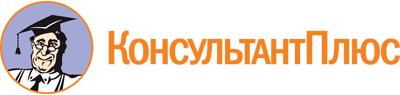 Приказ Министерства труда, занятости и социальной защиты Республики Коми от 27.12.2021 N 1618
(ред. от 20.02.2023)
"Об утверждении комплексного плана действий по реализации Государственной программы Республики Коми "Социальная защита населения" на 2022 год"Документ предоставлен КонсультантПлюс

www.consultant.ru

Дата сохранения: 17.06.2023
 Список изменяющих документов(в ред. Приказов Министерства труда, занятости и социальной защитыРеспублики Коми от 01.04.2022 N 394, от 19.04.2022 N 513,от 16.05.2022 N 628, от 08.06.2022 N 768, от 19.07.2022 N 1001,от 12.09.2022 N 1236, от 27.09.2022 N 1341, от 19.10.2022 N 1447,от 10.11.2022 N 1558, от 20.02.2023 N 253)Список изменяющих документов(в ред. Приказа Министерства труда, занятости и социальной защитыРеспублики Коми от 20.02.2023 N 253)NНаименование основного мероприятия, мероприятия, контрольного события программыСтатусОтветственный руководитель, заместитель руководителя участника государственной программы (ФИО, должность)Ответственное структурное подразделение участника государственной программыСрок начала реализации (число. месяц. год)Срок окончания реализации (дата контрольного события) (число. месяц. год)Объем финансового обеспечения (тыс. руб.)Объем финансового обеспечения (тыс. руб.)График реализации (квартал)График реализации (квартал)График реализации (квартал)График реализации (квартал)Целевой индикатор и показательЦелевой индикатор и показательNНаименование основного мероприятия, мероприятия, контрольного события программыСтатусОтветственный руководитель, заместитель руководителя участника государственной программы (ФИО, должность)Ответственное структурное подразделение участника государственной программыСрок начала реализации (число. месяц. год)Срок окончания реализации (дата контрольного события) (число. месяц. год)Источник финансированияСумма (СБР на 01.01.2023)1234Наименование, ед. измеренияЗначение123456789101112131415Подпрограмма 1. Государственные социальные обязательства в сфере социальной защиты населенияПодпрограмма 1. Государственные социальные обязательства в сфере социальной защиты населенияПодпрограмма 1. Государственные социальные обязательства в сфере социальной защиты населенияПодпрограмма 1. Государственные социальные обязательства в сфере социальной защиты населенияПодпрограмма 1. Государственные социальные обязательства в сфере социальной защиты населенияПодпрограмма 1. Государственные социальные обязательства в сфере социальной защиты населенияПодпрограмма 1. Государственные социальные обязательства в сфере социальной защиты населенияПодпрограмма 1. Государственные социальные обязательства в сфере социальной защиты населенияПодпрограмма 1. Государственные социальные обязательства в сфере социальной защиты населенияПодпрограмма 1. Государственные социальные обязательства в сфере социальной защиты населенияПодпрограмма 1. Государственные социальные обязательства в сфере социальной защиты населенияПодпрограмма 1. Государственные социальные обязательства в сфере социальной защиты населенияПодпрограмма 1. Государственные социальные обязательства в сфере социальной защиты населенияПодпрограмма 1. Государственные социальные обязательства в сфере социальной защиты населенияПодпрограмма 1. Государственные социальные обязательства в сфере социальной защиты населенияЗадача 1. Организация своевременного и в полном объеме предоставления мер социальной поддержки и государственных социальных гарантий отдельным категориям граждан, в том числе с учетом доходов гражданЗадача 1. Организация своевременного и в полном объеме предоставления мер социальной поддержки и государственных социальных гарантий отдельным категориям граждан, в том числе с учетом доходов гражданЗадача 1. Организация своевременного и в полном объеме предоставления мер социальной поддержки и государственных социальных гарантий отдельным категориям граждан, в том числе с учетом доходов гражданЗадача 1. Организация своевременного и в полном объеме предоставления мер социальной поддержки и государственных социальных гарантий отдельным категориям граждан, в том числе с учетом доходов гражданЗадача 1. Организация своевременного и в полном объеме предоставления мер социальной поддержки и государственных социальных гарантий отдельным категориям граждан, в том числе с учетом доходов гражданЗадача 1. Организация своевременного и в полном объеме предоставления мер социальной поддержки и государственных социальных гарантий отдельным категориям граждан, в том числе с учетом доходов гражданЗадача 1. Организация своевременного и в полном объеме предоставления мер социальной поддержки и государственных социальных гарантий отдельным категориям граждан, в том числе с учетом доходов гражданЗадача 1. Организация своевременного и в полном объеме предоставления мер социальной поддержки и государственных социальных гарантий отдельным категориям граждан, в том числе с учетом доходов гражданЗадача 1. Организация своевременного и в полном объеме предоставления мер социальной поддержки и государственных социальных гарантий отдельным категориям граждан, в том числе с учетом доходов гражданЗадача 1. Организация своевременного и в полном объеме предоставления мер социальной поддержки и государственных социальных гарантий отдельным категориям граждан, в том числе с учетом доходов гражданЗадача 1. Организация своевременного и в полном объеме предоставления мер социальной поддержки и государственных социальных гарантий отдельным категориям граждан, в том числе с учетом доходов гражданЗадача 1. Организация своевременного и в полном объеме предоставления мер социальной поддержки и государственных социальных гарантий отдельным категориям граждан, в том числе с учетом доходов гражданЗадача 1. Организация своевременного и в полном объеме предоставления мер социальной поддержки и государственных социальных гарантий отдельным категориям граждан, в том числе с учетом доходов гражданЗадача 1. Организация своевременного и в полном объеме предоставления мер социальной поддержки и государственных социальных гарантий отдельным категориям граждан, в том числе с учетом доходов гражданЗадача 1. Организация своевременного и в полном объеме предоставления мер социальной поддержки и государственных социальных гарантий отдельным категориям граждан, в том числе с учетом доходов гражданПроектные мероприятияПроектные мероприятияПроектные мероприятияПроектные мероприятияПроектные мероприятияПроектные мероприятияПроектные мероприятияПроектные мероприятияПроектные мероприятияПроектные мероприятияПроектные мероприятияПроектные мероприятияПроектные мероприятияПроектные мероприятияПроектные мероприятия1.Основное мероприятие 1.Р1 (1.1.3) Реализация отдельных мероприятий регионального проекта "Финансовая поддержка семей при рождении детей" в части материальной поддержки семей с детьмиХохлов А.В., заместитель министра труда, занятости и социальной защиты Республики КомиОтдел социальных выплат Министерства труда, занятости и социальной защиты Республики Коми (далее - Минтрудсоц РК)01.01.202231.12.2022республиканский бюджет Республики Коми (далее - республиканский бюджет)2 495 621,4VVVVИЗ 1 "Объем просроченной кредиторской задолженности по исполнению государственных социальных обязательств в сфере социальной защиты населения" (тыс. рублей)0,01.Основное мероприятие 1.Р1 (1.1.3) Реализация отдельных мероприятий регионального проекта "Финансовая поддержка семей при рождении детей" в части материальной поддержки семей с детьмиХохлов А.В., заместитель министра труда, занятости и социальной защиты Республики КомиОтдел социальных выплат Министерства труда, занятости и социальной защиты Республики Коми (далее - Минтрудсоц РК)01.01.202231.12.2022в т.ч. федеральный бюджет1 761 257,2VVVVИЗ 1 "Доля расходов на государственные услуги, предоставляемые с учетом доходов граждан, в общем объеме расходов, предусмотренных на исполнение государственных социальных обязательств в сфере социальной защиты населения" (%)58,01.1.Мероприятие 1.Р1.1 (1.1.3.1) Реализация Закона Республики Коми "О дополнительных мерах социальной поддержки семей, имеющих детей, на территории Республики Коми", Закона Республики Коми "О социальной поддержке населения в Республике Коми", Закона Республики Коми "Об оказании государственной социальной помощи в Республике Коми"Хохлов А.В., заместитель министра труда, занятости и социальной защиты Республики КомиОтдел социальных выплат Минтрудсоц РК01.01.202231.12.2022республиканский бюджет435 070,6VVVVИМ "Количество семей, получивших сертификат на региональный семейный капитал в рамках реализации Закона Республики Коми "О дополнительных мерах социальной поддержки семей, имеющих детей, на территории Республики Коми" (тыс. семей)3,21.2.Мероприятие 1.Р1.2 (1.1.3.2) Ежемесячная денежная выплата, назначаемая в случае рождения третьего ребенка или последующих детей до достижения ребенком возраста трех летХохлов А.В., заместитель министра труда, занятости и социальной защиты Республики КомиОтдел социальных выплат Минтрудсоц РК01.01.202231.12.2022республиканский бюджет1 068 905,8VVVVИМ, ИМБТ (ФБ) "Количество семей с тремя и более детьми, получивших ежемесячную денежную выплату, назначаемую в случае рождения третьего ребенка или последующих детей до достижения ребенком возраста 3 лет" (тыс. семей)6,0001.2.Мероприятие 1.Р1.2 (1.1.3.2) Ежемесячная денежная выплата, назначаемая в случае рождения третьего ребенка или последующих детей до достижения ребенком возраста трех летХохлов А.В., заместитель министра труда, занятости и социальной защиты Республики КомиОтдел социальных выплат Минтрудсоц РК01.01.202231.12.2022в т.ч. федеральный бюджет769 612,2VVVVИМ, ИМБТ (ФБ) "Количество семей с тремя и более детьми, получивших ежемесячную денежную выплату, назначаемую в случае рождения третьего ребенка или последующих детей до достижения ребенком возраста 3 лет" (тыс. семей)6,0001.3.Мероприятие 1.Р1.3 (1.1.3.3) Ежемесячная выплата в связи с рождением (усыновлением) первого ребенкаХохлов А.В., заместитель министра труда, занятости и социальной защиты Республики КомиОтдел социальных выплат Минтрудсоц РК01.01.202231.12.2022федеральный бюджет991 645,0VVVVИМ "Количество семей, которые получат ежемесячные выплаты в связи с рождением (усыновлением) первого ребенка" (тыс. семей)6,70Контрольное событие N 1-1: За 1 квартал 2022 года выдано не менее 350 сертификатов на региональный семейный капитал в связи с рождением третьего или последующего ребенкаVХохлов А.В., заместитель министра труда, занятости и социальной защиты Республики КомиОтдел социальных выплат Минтрудсоц РКX31.03.2022XXVXXКонтрольное событие N 1-2: За 1 квартал 2022 года выдано не менее 350 сертификатов на региональный семейный капитал в связи с рождением первого ребенкаVХохлов А.В., заместитель министра труда, занятости и социальной защиты Республики КомиОтдел социальных выплат Минтрудсоц РКX31.03.2022XXVXXКонтрольное событие N 1-3: Ежемесячная денежная выплата в случае рождения третьего ребенка или последующих детей до достижения ребенком возраста трех лет, предоставляемая в размере установленного прожиточного минимума, произведена за 6 месяцев 2022 года в полном объеме не менее 900 семьямVХохлов А.В., заместитель министра труда, занятости и социальной защиты Республики КомиОтдел социальных выплат Минтрудсоц РКX01.07.2022XXVXXПроцессные мероприятияПроцессные мероприятияПроцессные мероприятияПроцессные мероприятияПроцессные мероприятияПроцессные мероприятияПроцессные мероприятияПроцессные мероприятияПроцессные мероприятияПроцессные мероприятияПроцессные мероприятияПроцессные мероприятияПроцессные мероприятияПроцессные мероприятияПроцессные мероприятия2.Основное мероприятие 1.1.1. Предоставление мер социальной поддержки и государственных социальных гарантий отдельным категориям гражданХохлов А.В., заместитель министра труда, занятости и социальной защиты Республики КомиОтдел социальных гарантий, Отдел социальных выплат, Отдел адресной помощи, Отдел финансирования законодательства и госаппарата Минтрудсоц РК01.01.202231.12.2022республиканский бюджет5 227 921,2VVVVИЗ 1 "Объем просроченной кредиторской задолженности по исполнению государственных социальных обязательств в сфере социальной защиты населения" (тыс. рублей)0,02.Основное мероприятие 1.1.1. Предоставление мер социальной поддержки и государственных социальных гарантий отдельным категориям гражданХохлов А.В., заместитель министра труда, занятости и социальной защиты Республики КомиОтдел социальных гарантий, Отдел социальных выплат, Отдел адресной помощи, Отдел финансирования законодательства и госаппарата Минтрудсоц РК01.01.202231.12.2022республиканский бюджет5 227 921,2VVVVИЗ 1 "Доля расходов на государственные услуги, предоставляемые с учетом доходов граждан, в общем объеме расходов, предусмотренных на исполнение государственных социальных обязательств в сфере социальной защиты населения" (%)58,02.Основное мероприятие 1.1.1. Предоставление мер социальной поддержки и государственных социальных гарантий отдельным категориям гражданХохлов А.В., заместитель министра труда, занятости и социальной защиты Республики КомиОтдел социальных гарантий, Отдел социальных выплат, Отдел адресной помощи, Отдел финансирования законодательства и госаппарата Минтрудсоц РК01.01.202231.12.2022в т.ч. федеральный бюджет579 205,8VVVVИМ "Количество граждан, получивших меры социальной поддержки и государственные социальные гарантии в соответствии с федеральным и республиканским законодательством" (тыс. чел.)165,02.1.Мероприятие 1.1.1.1. Реализация Закона Республики Коми "О социальной поддержке населения в Республике Коми"Хохлов А.В., заместитель министра труда, занятости и социальной защиты Республики КомиОтдел социальных гарантий Минтрудсоц РК01.01.202231.12.2022республиканский бюджет3 155 434,3VVVVXX2.2.Мероприятие 1.1.1.2. Организация предоставления мер социальной поддержки по обеспечению лекарственными препаратами для медицинского применения в соответствии со статьей 20 Закона Республики Коми N 55-РЗ "О социальной поддержке населения в Республике Коми"Дягилев И.В., и.о. министра здравоохранения Республики КомиОтдел экономики и планирования Министерства здравоохранения Республики Коми01.01.202231.12.2022республиканский бюджет1,0VVVVXX2.3.Мероприятие 1.1.1.3. Организация перевозки больных заразными формами туберкулеза в рамках реализации постановления Правительства Республики Коми от 17.12.2010 N 448Дягилев И.В., и.о. министра здравоохранения Республики КомиОтдел экономики и планирования Министерства здравоохранения Республики Коми01.01.202231.12.2022республиканский бюджет60,0VVVVXX2.4.Мероприятие 1.1.1.4. Организация предоставления мер социальной поддержки в виде компенсации расходов на оплату жилого помещения и коммунальных услуг (кроме услуг и работ по управлению многоквартирным домом и взноса на капитальный ремонт общего имущества в многоквартирном доме) специалистам государственных учреждений (организаций) здравоохранения Республики Коми, работающим и проживающим в сельских населенных пунктах или поселках городского типа, указанных в части 1 статьи 18 Закон Республики Коми N 55-РЗ "О социальной поддержке населения в Республике Коми"Дягилев И.В., и.о. министра здравоохранения Республики КомиОтдел экономики и планирования Министерства здравоохранения Республики Коми01.01.202231.12.2022республиканский бюджет51 583,8VVVVXX2.5.Мероприятие 1.1.1.5. Организация предоставления мер социальной поддержки в виде компенсации расходов на оплату жилого помещения и коммунальных услуг (кроме услуг и работ по управлению многоквартирным домом и взноса на капитальный ремонт общего имущества в многоквартирном доме) специалистам государственных учреждений (организаций) ветеринарной службы Республики Коми, работающим и проживающим в сельских населенных пунктах или поселках городского типа, указанных в части 1 статьи 18 Закон Республики Коми N 55-РЗ "О социальной поддержке населения в Республике Коми"Усова Н.А., и.о. министра сельского хозяйства и потребительского рынка Республики КомиОтдел финансов и бухгалтерского учета Министерства сельского хозяйства и потребительского рынка Республики Коми01.01.202231.12.2022республиканский бюджет1 615,0VVVVXX2.6.Мероприятие 1.1.1.6. Организация предоставления мер социальной поддержки в виде компенсации расходов на оплату жилого помещения (включая услуги и работы по управлению многоквартирным домом и взнос на капитальный ремонт общего имущества в многоквартирном доме), отопления и освещения, педагогическим работникам государственных образовательных организаций Республики Коми и муниципальных образовательных организаций в Республике Коми, работающим и проживающим в сельских населенных пунктах или поселках городского типа, за исключением работающих по совместительству, указанных в части 2 статьи 18 Закона Республики Коми N 55-РЗ "О социальной поддержке населения в Республике Коми"Ибрагимов Р.Н., заместитель министра образования, науки и молодежной политики Республики КомиОтдел экономического анализа и планирования Министерства образования, науки и молодежной политики Республики Коми (далее - Минобрнауки РК)01.01.202231.12.2022республиканский бюджет10 453,9VVVVXX2.7.Мероприятие 1.1.1.7. Оплата жилищно-коммунальных услуг отдельным категориям гражданХохлов А.В., заместитель министра труда, занятости и социальной защиты Республики КомиОтдел социальных гарантий Минтрудсоц РК01.01.202231.12.2022федеральный бюджет465 067,6VVVVXX2.8.Мероприятие 1.1.1.8. Обеспечение равной доступности услуг общественного транспорта на территории Республики Коми для отдельных категорий гражданХохлов А.В., заместитель министра труда, занятости и социальной защиты Республики КомиОтдел социальных гарантий Минтрудсоц РК01.01.202231.12.2022республиканский бюджет184 500,0VVVVXX2.9.Мероприятие 1.1.1.9. Осуществление отдельных государственных гарантий государственным гражданским служащим Республики Коми, лицам, замещающим отдельные государственные должности Республики Коми, судьям Конституционного Суда, пребывающим в отставкеХохлов А.В., заместитель министра труда, занятости и социальной защиты Республики КомиОтдел социальных выплат Минтрудсоц РК01.01.202231.12.2022республиканский бюджет365 520,0VVVVXX2.10.Мероприятие 1.1.1.10. Реализация Федерального закона "О погребении и похоронном деле"Хохлов А.В., заместитель министра труда, занятости и социальной защиты Республики КомиОтдел социальных выплат Минтрудсоц РК01.01.202231.12.2022республиканский бюджет11 968,8VVVVXX2.11.Мероприятие 1.1.1.11. Реализация Закона Республики Коми "О ежемесячной денежной выплате за особые заслуги перед Республикой Коми отдельным категориям граждан"Хохлов А.В., заместитель министра труда, занятости и социальной защиты Республики КомиОтдел социальных выплат Минтрудсоц РК01.01.202231.12.2022республиканский бюджет37 500,0VVVVXX2.12.Мероприятие 1.1.1.12. Реализация Закона Республики Коми "Об оленеводстве в Республике Коми" в рамках реализации ПрограммыХохлов А.В., заместитель министра труда, занятости и социальной защиты Республики КомиОтдел социальных выплат Минтрудсоц РК01.01.202231.12.2022республиканский бюджет8 631,5VVVVXX2.13.Мероприятие 1.1.1.13. Реализация Закона Республики Коми "О социальных выплатах на оказание единовременной материальной помощи гражданам, оказавшимся по не зависящим от них обстоятельствам в тяжелом материальном положении"Хохлов А.В., заместитель министра труда, занятости и социальной защиты Республики КомиОтдел адресной помощи Минтрудсоц РК01.01.202231.12.2022республиканский бюджет58 920,9VVVVXX2.14.Мероприятие 1.1.1.14. Реализация Закона Республики Коми "О мерах социальной поддержки граждан, страдающих социально значимыми заболеваниями и заболеваниями, представляющими опасность для окружающих"Хохлов А.В., заместитель министра труда, занятости и социальной защиты Республики КомиОтдел социальных гарантий Минтрудсоц РК01.01.202231.12.2022республиканский бюджет134,4VVVVXX2.15.Мероприятие 1.1.1.15. Реализация Закона Республики Коми "О некоторых вопросах оказания юридической помощи на территории Республики Коми" в рамках реализации ПрограммыХохлов А.В., заместитель министра труда, занятости и социальной защиты Республики КомиОтдел социальных гарантий Минтрудсоц РК01.01.202231.12.2022республиканский бюджет15,5VVVVXX2.16.Мероприятие 1.1.1.16. Компенсация транспортных расходов гражданам, выезжающим из районов Крайнего Севера, в том числе участникам Пилотного проекта социального реструктурирования районов Крайнего СевераХохлов А.В., заместитель министра труда, занятости и социальной защиты Республики КомиОтдел социальных выплат Минтрудсоц РК01.01.202231.12.2022республиканский бюджет774,9VVVVXX2.17.Мероприятие 1.1.1.17. Государственная поддержка многодетных и приемных семей в соответствии с постановлением Правительства Республики Коми от 26 ноября 2007 г. N 277 "О премиях Правительства Республики Коми"Вытегорова Н.В., первый заместитель министра труда, занятости и социальной защиты Республики КомиОтдел по делам семьи и детства Минтрудсоц РК01.01.202231.12.2022республиканский бюджет500,0VVVVXX2.17.Мероприятие 1.1.1.17. Государственная поддержка многодетных и приемных семей в соответствии с постановлением Правительства Республики Коми от 26 ноября 2007 г. N 277 "О премиях Правительства Республики Коми"Смирнова Л.В., первый заместитель министра образования, науки и молодежной политики Республики КомиОтдел контроля деятельности по опеке и попечительству Минобрнауки РК01.01.202231.12.2022республиканский бюджет150,0VVVVXX2.18.Мероприятие 1.1.1.18. Выплата государственного единовременного пособия и ежемесячной денежной компенсации гражданам при возникновении поствакцинальных осложненийХохлов А.В., заместитель министра труда, занятости и социальной защиты Республики КомиОтдел социальных выплат Минтрудсоц РК01.01.202231.12.2022федеральный бюджет56,5VVVVXX2.19.Мероприятие 1.1.1.19. Осуществление переданного полномочия Российской Федерации по осуществлению ежегодной денежной выплаты лицам, награжденным нагрудным знаком "Почетный донор России"Хохлов А.В., заместитель министра труда, занятости и социальной защиты Республики КомиОтдел социальных гарантий Минтрудсоц РК01.01.202231.12.2022федеральный бюджет93 693,1VVVVXX2.20.Мероприятие 1.1.1.20. Реализация Закона Республики Коми "О регулировании отношений в сфере добровольной пожарной охраны в Республике Коми" в рамках реализации ПрограммыХохлов А.В., заместитель министра труда, занятости и социальной защиты Республики КомиОтдел адресной помощи Минтрудсоц РК01.01.202231.12.2022республиканский бюджет470,0VVVVXX2.21.Мероприятие 1.1.1.21. Субвенции на предоставление компенсации родителям (законным представителям) платы за присмотр и уход за детьми, посещающими образовательные организации на территории Республики Коми, реализующие образовательную программу дошкольного образованияИбрагимов Р.Н., заместитель министра образования, науки и молодежной политики Республики КомиОтдел экономического анализа и планирования Минобрнауки РК01.01.202231.12.2022республиканский бюджет189 150,7VVVVXX2.22.Мероприятие 1.1.1.22. Реализация Закона Республики Коми "О государственной поддержке при передаче ребенка на воспитание в семью"Кучерова А.Б., заместитель министра труда, занятости и социальной защиты Республики КомиОтдел финансирования законодательства и госаппарата Минтрудсоц РК01.01.202231.12.2022республиканский бюджет455 000,0VVVVXX2.23.Мероприятие 1.1.1.23. Реализация Закона Республики Коми "О дополнительных социальных гарантиях в сфере образования детям-сиротам и детям, оставшимся без попечения родителей, а также лицам из числа детей-сирот и детей, оставшихся без попечения родителей"Кучерова А.Б., заместитель министра труда, занятости и социальной защиты Республики КомиОтдел финансирования законодательства и госаппарата Минтрудсоц РК01.01.202231.12.2022республиканский бюджет14 182,6VVVVXX2.24.Мероприятие 1.1.1.24. Реализация Закона Республики Коми "О некоторых дополнительных социальных гарантиях детям-сиротам и детям, оставшимся без попечения родителей, а также лицам из числа детей-сирот и детей, оставшихся без попечения родителей"Кучерова А.Б., заместитель министра труда, занятости и социальной защиты Республики КомиОтдел финансирования законодательства и госаппарата Минтрудсоц РК01.01.202231.12.2022республиканский бюджет1 050,0VVVVXX2.25.Мероприятие 1.1.1.25. Компенсация части потерь в доходах организациям железнодорожного транспорта, возникающих в связи с установлением льгот по тарифам на проезд обучающихся и воспитанников общеобразовательных организаций, учащихся очной формы обучения образовательных организаций начального профессионального, среднего профессионального и высшего профессионального образования железнодорожным транспортом общего пользования в пригородном сообщенииХохлов А.В., заместитель министра труда, занятости и социальной защиты Республики КомиОтдел социальных гарантий Минтрудсоц РК01.01.202231.12.2022республиканский бюджет872,1VVVVXX2.26.Мероприятие 1.1.1.26. Реализация Закона Республики Коми "О некоторых вопросах участия граждан в охране общественного порядка на территории Республики Коми" в рамках реализации ПрограммыХохлов А.В., заместитель министра труда, занятости и социальной защиты Республики КомиОтдел адресной помощи Минтрудсоц РК01.01.202231.12.2022республиканский бюджет470,0VVVVXX2.27.Мероприятие 1.1.1.27. Компенсация отдельным категориям граждан оплаты взноса на капитальный ремонт общего имущества в многоквартирном домеХохлов А.В., заместитель министра труда, занятости и социальной защиты Республики КомиОтдел социальных гарантий Минтрудсоц РК01.01.202231.12.2022республиканский бюджет32 939,5VVVVИМ, ИМБТ (ФБ) "Обеспеченность субсидией на компенсацию отдельным категориям граждан оплаты взноса на капитальный ремонт общего имущества в многоквартирном доме" (%)100,02.27.Мероприятие 1.1.1.27. Компенсация отдельным категориям граждан оплаты взноса на капитальный ремонт общего имущества в многоквартирном домеХохлов А.В., заместитель министра труда, занятости и социальной защиты Республики КомиОтдел социальных гарантий Минтрудсоц РК01.01.202231.12.2022в т.ч. федеральный бюджет8 788,6VVVVИМ, ИМБТ (ФБ) "Обеспеченность субсидией на компенсацию отдельным категориям граждан оплаты взноса на капитальный ремонт общего имущества в многоквартирном доме" (%)100,02.28.Мероприятие 1.1.1.28. Расходы на доставку ежемесячных (единовременных, ежегодных) выплат (доплат, пособий, компенсаций) в части реализации федерального законодательства и законодательства Республики КомиКучерова А.Б., заместитель министра труда, занятости и социальной защиты Республики КомиОтдел финансирования законодательства и госаппарата Минтрудсоц РК01.01.202231.12.2022республиканский бюджет43 971,5VVVVXX2.29.Мероприятие 1.1.1.29. Реализация проекта "Подарок новорожденному" в рамках предоставления мер социальной поддержки и государственных социальных гарантий отдельным категориям гражданВытегорова Н.В., первый заместитель министра труда, занятости и социальной защиты Республики КомиОтдел по делам семьи и детства Минтрудсоц РК01.06.202231.12.2022республиканский бюджет18 996,1VVИМ "Количество закупленных подарочных комплектов детских принадлежностей, в рамках реализации проекта "Подарок новорожденному" (ед.)51782.30.Мероприятие 1.1.1.30. Республиканская единовременная денежная выплата в соответствии с Указом Главы Республики Коми "О реализации Указа Президента Российской Федерации от 16 марта 2022 года N 121 "О мерах по обеспечению социально-экономической стабильности и защиты населения"Хохлов А.В., заместитель министра труда, занятости и социальной защиты Республики КомиОтдел адресной помощи, отдел социальных гарантий Минтрудсоц РК01.06.202231.12.2022республиканский бюджет9 660,0VVVXX2.31.Мероприятие 1.1.1.31. Предоставление социальных выплат гражданам Донецкой Народной Республики, Луганской Народной Республики, Украины и лицам без гражданства, вынужденно покинувшим территории Донецкой Народной Республики, Луганской Народной Республики, Украины и прибывшим на территорию Российской Федерации, за счет средств резервного фонда Правительства Российской ФедерацииХохлов А.В., заместитель министра труда, занятости и социальной защиты Республики КомиОтдел социальных выплат Минтрудсоц РК01.07.202231.12.2022республиканский бюджет11 600,0VVИМ, ИМБТ (ФБ) "Количество лиц, прибывших на территорию Российской Федерации, которым осуществлена соответствующая социальная выплата (установленная пунктом 1 Указа Президента Российской Федерации от 27.08.2022 N 586 "О выплатах гражданам Донецкой Народной Республики, Луганской Народной Республики, Украины и лицам без гражданства, вынужденно покинувшим территории Донецкой Народной Республики, Луганской Народной Республики, Украины и прибывшим на территорию Российской Федерации")2752.31.Мероприятие 1.1.1.31. Предоставление социальных выплат гражданам Донецкой Народной Республики, Луганской Народной Республики, Украины и лицам без гражданства, вынужденно покинувшим территории Донецкой Народной Республики, Луганской Народной Республики, Украины и прибывшим на территорию Российской Федерации, за счет средств резервного фонда Правительства Российской ФедерацииХохлов А.В., заместитель министра труда, занятости и социальной защиты Республики КомиОтдел социальных выплат Минтрудсоц РК01.07.202231.12.2022в т.ч. федеральный бюджет11 600,0VVИМ, ИМБТ (ФБ) "Количество лиц, прибывших на территорию Российской Федерации, которым осуществлена соответствующая социальная выплата (установленная пунктом 1 Указа Президента Российской Федерации от 27.08.2022 N 586 "О выплатах гражданам Донецкой Народной Республики, Луганской Народной Республики, Украины и лицам без гражданства, вынужденно покинувшим территории Донецкой Народной Республики, Луганской Народной Республики, Украины и прибывшим на территорию Российской Федерации")2752.32.Мероприятие 1.1.1.32. Обеспечение бесплатным питанием обучающихся 5 - 11 классов в государственных общеобразовательных организациях, государственных профессиональных образовательных организациях, находящихся в ведении Республики Коми, муниципальных общеобразовательных организациях и в частных общеобразовательных организациях, осуществляющих образовательную деятельность по имеющим государственную аккредитацию образовательным программам, из семей военнослужащихХохлов А.В., заместитель министра труда, занятости и социальной защиты Республики КомиОтдел адресной помощи Минтрудсоц РК01.11.202231.12.2022республиканский бюджет1 009,5VXX2.33.Мероприятие 1.1.1.33. Компенсация родительской платы, взимаемой с родителей (законных представителей) за присмотр и уход за детьми в образовательных организациях, реализующих образовательную программу дошкольного образования, предоставляемая в размере фактических затрат одного из родителей (законного представителя) ребенка военнослужащегоХохлов А.В., заместитель министра труда, занятости и социальной защиты Республики КомиОтдел социальных выплат Минтрудсоц РК01.11.202231.12.2022республиканский бюджет1 968,0VXXКонтрольное событие N 2-1: Денежные выплаты, гражданам, имеющим право на меры социальной поддержки, выплачены за 9 месяцев 2022 года в полном объеме не менее 130,0 тыс. человекVХохлов А.В., заместитель министра труда, занятости и социальной защиты Республики КомиОтдел социальных гарантий Минтрудсоц РКX30.09.2022XXVXXКонтрольное событие N 2-2: Компенсация расходов на оплату жилого помещения и коммунальных услуг за счет средств республиканского бюджета Республики Коми, выплачена за 9 месяцев 2022 года в полном объеме 160,0 тыс. гражданам, имеющим право на меры социальной поддержкиVХохлов А.В., заместитель министра труда, занятости и социальной защиты Республики КомиОтдел социальных гарантий Минтрудсоц РКX03.10.2022XXVXXКонтрольное событие N 2-3: Компенсация расходов на оплату жилого помещения и коммунальных услуг за счет средств федерального бюджета, выплачена за 1 квартал 2022 года в полном объеме 40,0 тыс. гражданам, имеющим право на меры социальной поддержкиVХохлов А.В., заместитель министра труда, занятости и социальной защиты Республики КомиОтдел социальных гарантий Минтрудсоц РКX31.03.2022XXVXXКонтрольное событие N 2-4: Заключены договоры между Министерством труда, занятости и социальной защиты Республики Коми, органами местного самоуправления и автотранспортными организациями на предоставление в 2022 году транспортных услуг льготным категориям гражданХохлов А.В., заместитель министра труда, занятости и социальной защиты Республики КомиОтдел социальных гарантий Минтрудсоц РКX31.05.2022XXVXX3.Основное мероприятие 1.1.2. Предоставление мер социальной поддержки с учетом доходов гражданХохлов А.В., заместитель министра труда, занятости и социальной защиты Республики КомиОтдел социальных выплат, Отдел адресной помощи, Отдел финансирования законодательства и госаппарата Минтрудсоц РК01.01.202231.12.2022республиканский бюджет6 439 695,7VVVVИЗ 1 "Объем просроченной кредиторской задолженности по исполнению государственных социальных обязательств в сфере социальной защиты населения" (тыс. рублей)0,03.Основное мероприятие 1.1.2. Предоставление мер социальной поддержки с учетом доходов гражданХохлов А.В., заместитель министра труда, занятости и социальной защиты Республики КомиОтдел социальных выплат, Отдел адресной помощи, Отдел финансирования законодательства и госаппарата Минтрудсоц РК01.01.202231.12.2022в т.ч. федеральный бюджет3 033 940,1VVVVИЗ 1 "Доля расходов на государственные услуги, предоставляемые с учетом доходов граждан, в общем объеме расходов, предусмотренных на исполнение государственных социальных обязательств в сфере социальной защиты населения" (%)58,03.1.Мероприятие 1.1.2.1. Реализация Закона Республики Коми "Об оказании государственной социальной помощи в Республике Коми"Хохлов А.В., заместитель министра труда, занятости и социальной защиты Республики КомиОтдел адресной помощи Минтрудсоц РК01.01.202231.12.2022республиканский бюджет480 108,4VVVVИМ "Численность граждан, охваченных государственной социальной помощью на основании социального контракта" (чел.)7 7603.1.Мероприятие 1.1.2.1. Реализация Закона Республики Коми "Об оказании государственной социальной помощи в Республике Коми"Хохлов А.В., заместитель министра труда, занятости и социальной защиты Республики КомиОтдел адресной помощи Минтрудсоц РК01.01.202231.12.2022в т.ч. федеральный бюджет254 406,7VVVVИМ, ИМБТ (ФБ) "Доля граждан, охваченных государственной социальной помощью на основании социального контракта, среднедушевой доход которых (среднедушевой доход семьи которых) увеличился по окончании срока действия социального контракта в сравнении со среднедушевым доходом этих граждан (семьи) до заключения социального контракта, в общей численности граждан, охваченных государственной социальной помощью на основании социального контракта" (%)52,93.1.Мероприятие 1.1.2.1. Реализация Закона Республики Коми "Об оказании государственной социальной помощи в Республике Коми"Хохлов А.В., заместитель министра труда, занятости и социальной защиты Республики КомиОтдел адресной помощи Минтрудсоц РК01.01.202231.12.2022в т.ч. федеральный бюджет254 406,7VVVVИМ, ИМБТ (ФБ) "Доля граждан, охваченных государственной социальной помощью на основании социального контракта, среднедушевой доход которых (среднедушевой доход семьи которых) превысил величину прожиточного минимума, установленную в субъекте Российской Федерации, по окончании срока действия социального контракта в общей численности граждан, охваченных государственной социальной помощью на основании социального контракта" (%)19,73.1.Мероприятие 1.1.2.1. Реализация Закона Республики Коми "Об оказании государственной социальной помощи в Республике Коми"Хохлов А.В., заместитель министра труда, занятости и социальной защиты Республики КомиОтдел адресной помощи Минтрудсоц РК01.01.202231.12.2022в т.ч. федеральный бюджет254 406,7VVVVИМ, ИМБТ (ФБ) "Доля граждан, охваченных государственной социальной помощью на основании социального контракта, в общей численности малоимущих граждан" (%)3,93.2.Мероприятие 1.1.2.2. Реализация Закона Республики Коми "О предоставлении за счет средств республиканского бюджета Республики Коми образовательными организациями питания обучающимся из семей, в установленном порядке признанных малоимущими"Хохлов А.В., заместитель министра труда, занятости и социальной защиты Республики КомиОтдел адресной помощи Минтрудсоц РК01.01.202231.12.2022республиканский бюджет133 708,5VVVVИМ "Количество лиц из семей, в установленном порядке признанных малоимущими, обучающихся в государственных общеобразовательных организациях, государственных профессиональных образовательных организациях, находящихся в ведении Республики Коми, муниципальных общеобразовательных организациях, а также в профессиональных образовательных организациях, осуществляющих образовательную деятельность по имеющим государственную аккредитацию основным образовательным программам, обучающимся за счет средств республиканского бюджета Республики Коми, и частных общеобразовательных организациях, осуществляющих образовательную деятельность по имеющим государственную аккредитацию образовательным программам, которым предоставлено питание" (тыс. чел)10,53.3.Мероприятие 1.1.2.3. Реализация Закона Республики Коми "О государственных гарантиях в Республике Коми семьям, имеющим детей"Хохлов А.В., заместитель министра труда, занятости и социальной защиты Республики КомиОтдел социальных выплат Минтрудсоц РК01.01.202231.12.2022республиканский бюджет406 994,5VVVVИМ "Число детей, на которых предоставлено пособие на ребенка (тыс. чел.)15,53.4.Мероприятие 1.1.2.4. Предоставление гражданам субсидий на оплату жилого помещения и коммунальных услугХохлов А.В., заместитель министра труда, занятости и социальной защиты Республики КомиОтдел социальных гарантий Минтрудсоц РК01.01.202231.12.2022республиканский бюджет666 279,9VVVVИМ "Численность семей, получивших субсидии на оплату жилого помещения и коммунальных услуг" (тыс. семей)20,03.5.Мероприятие 1.1.2.5. Выплата региональной социальной доплаты к пенсииХохлов А.В., заместитель министра труда, занятости и социальной защиты Республики КомиОтдел адресной помощи Минтрудсоц РК01.01.202231.12.2022республиканский бюджет1 210 205,5VVVVИМ, ИМБТ (ФБ) "Численность лиц, которым фактически предоставлена региональная социальная доплата к пенсии в отчетном году" (чел.)25 0003.5.Мероприятие 1.1.2.5. Выплата региональной социальной доплаты к пенсииХохлов А.В., заместитель министра труда, занятости и социальной защиты Республики КомиОтдел адресной помощи Минтрудсоц РК01.01.202231.12.2022в т.ч. федеральный бюджет864 937,1VVVVИМ, ИМБТ (ФБ) "Численность лиц, которым фактически предоставлена региональная социальная доплата к пенсии в отчетном году" (чел.)25 0003.6.Мероприятие 1.1.2.6. Осуществление ежемесячной денежной выплаты на ребенка в возрасте от трех до семи лет включительноХохлов А.В., заместитель министра труда, занятости и социальной защиты Республики КомиОтдел социальных выплат Минтрудсоц РК01.01.202231.12.2022республиканский бюджет2 659 161,5VVVVИМ, ИМБТ (ФБ) "Число детей в возрасте от 3 до 7 лет включительно, в отношении которых в отчетном году произведена ежемесячная выплата в целях повышения доходов семей с детьми" (тыс. чел.)22 0003.6.Мероприятие 1.1.2.6. Осуществление ежемесячной денежной выплаты на ребенка в возрасте от трех до семи лет включительноХохлов А.В., заместитель министра труда, занятости и социальной защиты Республики КомиОтдел социальных выплат Минтрудсоц РК01.01.202231.12.2022в т.ч. федеральный бюджет1 914 596,3VVVVИМ, ИМБТ (ФБ) "Доля детей в возрасте от 3 до 7 лет включительно, в отношении которых в отчетном году произведена ежемесячная выплата, в общей численности детей этого возраста" (%)40,03.7.Мероприятие 1.1.2.7. Субвенции бюджету Пенсионного фонда Российской Федерации на осуществление ежемесячной денежной выплаты на ребенка в возрасте от восьми до семнадцати летХохлов А.В., заместитель министра труда, занятости и социальной защиты Республики КомиОтдел социальных выплат Минтрудсоц РК01.06.202231.12.2022республиканский бюджет883 237,4VVVVXX3.8.Мероприятие 1.1.2.8. Разработка проекта нормативного правового акта Правительства Республики Коми об установлении величины прожиточного минимума на душу населения и по основным социально-демографическим группам населения в Республике КомиТурышева О.Л., первый заместитель министра экономического развития и промышленности Республики КомиОтдел регулирования доходов и оплаты труда в бюджетной сфере ГУ РК "Центр поддержки развития экономики Республики Коми"01.01.202231.12.2022VVVVXXКонтрольное событие N 3-1: За 1 квартал 2022 года региональная доплата к пенсии выплачена не менее, чем на 17,0 тыс. гражданХохлов А.В., заместитель министра труда, занятости и социальной защиты Республики КомиОтдел адресной помощи Минтрудсоц РКX31.03.2022XXVXXКонтрольное событие N 3-2: За 1 полугодие 2022 года пособие на ребенка выплачено в полном объеме не менее, чем на 10,0 тыс. семейVХохлов А.В., заместитель министра труда, занятости и социальной защиты Республики КомиОтдел социальных выплат Минтрудсоц РКX30.06.2022XXVXXКонтрольное событие N 3-3: Субсидии на оплату жилого помещения и коммунальных услуг в 3 квартале 2022 года предоставлены не менее 18,0 тыс. семейVХохлов А.В., заместитель министра труда, занятости и социальной защиты Республики КомиОтдел социальных гарантий Минтрудсоц РКX24.10.2022XXVXXКонтрольное событие N 3-4: Доля расходов на государственные услуги, предоставляемые с учетом доходов граждан, в общем объеме расходов, предусмотренных на исполнение государственных социальных обязательств в сфере социальной защиты населения, за 1 полугодие 2022 года составили не менее 23,5%Кучерова А.Б., заместитель министра труда, занятости и социальной защиты Республики КомиОтдел финансирования законодательства и госаппарата Минтрудсоц РКX20.07.2022XXVXXЗадача 2. Оказание поддержки отдельным категориям граждан в обеспечении их жильемЗадача 2. Оказание поддержки отдельным категориям граждан в обеспечении их жильемЗадача 2. Оказание поддержки отдельным категориям граждан в обеспечении их жильемЗадача 2. Оказание поддержки отдельным категориям граждан в обеспечении их жильемЗадача 2. Оказание поддержки отдельным категориям граждан в обеспечении их жильемЗадача 2. Оказание поддержки отдельным категориям граждан в обеспечении их жильемЗадача 2. Оказание поддержки отдельным категориям граждан в обеспечении их жильемЗадача 2. Оказание поддержки отдельным категориям граждан в обеспечении их жильемЗадача 2. Оказание поддержки отдельным категориям граждан в обеспечении их жильемЗадача 2. Оказание поддержки отдельным категориям граждан в обеспечении их жильемЗадача 2. Оказание поддержки отдельным категориям граждан в обеспечении их жильемЗадача 2. Оказание поддержки отдельным категориям граждан в обеспечении их жильемЗадача 2. Оказание поддержки отдельным категориям граждан в обеспечении их жильемЗадача 2. Оказание поддержки отдельным категориям граждан в обеспечении их жильемЗадача 2. Оказание поддержки отдельным категориям граждан в обеспечении их жильемПроектные мероприятияПроектные мероприятияПроектные мероприятияПроектные мероприятияПроектные мероприятияПроектные мероприятияПроектные мероприятияПроектные мероприятияПроектные мероприятияПроектные мероприятияПроектные мероприятияПроектные мероприятияПроектные мероприятияПроектные мероприятияПроектные мероприятияПроцессные мероприятияПроцессные мероприятияПроцессные мероприятияПроцессные мероприятияПроцессные мероприятияПроцессные мероприятияПроцессные мероприятияПроцессные мероприятияПроцессные мероприятияПроцессные мероприятияПроцессные мероприятияПроцессные мероприятияПроцессные мероприятияПроцессные мероприятияПроцессные мероприятия4.Основное мероприятие 1.2.1. Мониторинг потребности отдельных категорий граждан в обеспечении жильемВытегорова Н.В., первый заместитель министра труда, занятости и социальной защиты Республики КомиОтдел по работе с ветеранами и инвалидами Минтрудсоц РК01.01.202231.12.2022VVVVИЗ 2 "Доля ветеранов и инвалидов, получивших единовременную денежную выплату на приобретение жилых помещений, от общего числа граждан данной категории, имеющих право на получение выплаты и обратившихся в текущем году за получением выплаты" (%)100,04.Основное мероприятие 1.2.1. Мониторинг потребности отдельных категорий граждан в обеспечении жильемВытегорова Н.В., первый заместитель министра труда, занятости и социальной защиты Республики КомиОтдел по работе с ветеранами и инвалидами Минтрудсоц РК01.01.202231.12.2022VVVVИЗ 2 "Доля детей-сирот, детей, оставшихся без попечения родителей, и лиц из числа детей-сирот, и детей, оставшихся без попечения родителей, состоявших на учете на получение жилого помещения, включая лиц в возрасте от 23 лет и старше, обеспеченных жилыми помещениями за отчетный год, в общей численности детей-сирот, детей, оставшихся без попечения родителей, и лиц из их числа, состоящих на учете у которых наступило право на получение жилого помещения, включая лиц в возрасте от 23 лет и старше" (%)19,54.1.Мероприятие 1.2.1.1. Проведение мониторинга обеспечения жилыми помещениями детей-сирот и детей, оставшихся без попечения родителей, и лиц из их числаСмирнова Л.В., первый заместитель министра образования, науки и молодежной политики Республики КомиОтдел контроля деятельности по опеке и попечительству Минобрнауки РК01.01.202231.12.2022VVVVXX4.2.Мероприятие 1.2.1.2. Проведение мониторинга обеспечения жилыми помещениями ветеранов Великой Отечественной войныВытегорова Н.В., первый заместитель министра труда, занятости и социальной защиты Республики КомиОтдел по работе с ветеранами и инвалидами Минтрудсоц РК01.01.202231.12.2022VVVVXX4.3.Мероприятие 1.2.1.3. Проведение мониторинга обеспечения жилыми помещениями граждан из числа инвалидов и ветеранов, инвалидов, семей, имеющих детей-инвалидовВытегорова Н.В., первый заместитель министра труда, занятости и социальной защиты Республики КомиОтдел по работе с ветеранами и инвалидами Минтрудсоц РК01.01.202231.12.2022VVVVXX5.Основное мероприятие 1.2.2. Оказание государственной поддержки гражданам из числа детей-сирот и детей, оставшихся без попечения родителейСмирнова Л.В., первый заместитель министра образования, науки и молодежной политики Республики КомиОтдел контроля деятельности по опеке и попечительству Минобрнауки РК01.01.202231.12.2022республиканский бюджет415 405,8VVVVИЗ 2 "Доля детей-сирот, детей, оставшихся без попечения родителей, и лиц из числа детей-сирот, и детей, оставшихся без попечения родителей, состоявших на учете на получение жилого помещения, включая лиц в возрасте от 23 лет и старше, обеспеченных жилыми помещениями за отчетный год, в общей численности детей-сирот, детей, оставшихся без попечения родителей, и лиц из их числа, состоящих на учете у которых наступило право на получение жилого помещения, включая лиц в возрасте от 23 лет и старше" (%)19,55.Основное мероприятие 1.2.2. Оказание государственной поддержки гражданам из числа детей-сирот и детей, оставшихся без попечения родителейСмирнова Л.В., первый заместитель министра образования, науки и молодежной политики Республики КомиОтдел контроля деятельности по опеке и попечительству Минобрнауки РК01.01.202231.12.2022в т.ч. федеральный бюджет54 711,7VVVVИЗ 2 "Доля детей-сирот, детей, оставшихся без попечения родителей, и лиц из числа детей-сирот, и детей, оставшихся без попечения родителей, состоявших на учете на получение жилого помещения, включая лиц в возрасте от 23 лет и старше, обеспеченных жилыми помещениями за отчетный год, в общей численности детей-сирот, детей, оставшихся без попечения родителей, и лиц из их числа, состоящих на учете у которых наступило право на получение жилого помещения, включая лиц в возрасте от 23 лет и старше" (%)19,55.1.Мероприятие 1.2.2.1. Предоставление Республике Коми субсидии на обеспечение жилыми помещениями детей-сирот и детей, оставшихся без попечения родителей, лиц из их числа по договорам найма специализированных жилых помещений, в рамках реализации заключенного Соглашения между Министерством строительства и жилищно-коммунального хозяйства Российской Федерации и Правительством Республики Коми о предоставлении субсидий из федерального бюджета бюджету Республики Коми на предоставление жилых помещений детям-сиротам и детям, оставшимся без попечения родителей, лицам из их числа по договорам найма специализированных жилых помещенийСмирнова Л.В., первый заместитель министра образования, науки и молодежной политики Республики КомиОтдел контроля деятельности по опеке и попечительству Минобрнауки РК01.01.202231.12.2022республиканский бюджет75 988,5VVVVИМ, ИМБТ (ФБ) "Численность детей-сирот и детей, оставшихся без попечения родителей, лиц из числа детей-сирот и детей, оставшихся без попечения родителей, обеспеченных благоустроенными жилыми помещениями специализированного жилищного фонда по договорам найма специализированных жилых помещений за счет средств субсидии из федерального бюджета бюджетам субъектов Российской Федерации (нарастающим итогом)" (чел.)5715.1.Мероприятие 1.2.2.1. Предоставление Республике Коми субсидии на обеспечение жилыми помещениями детей-сирот и детей, оставшихся без попечения родителей, лиц из их числа по договорам найма специализированных жилых помещений, в рамках реализации заключенного Соглашения между Министерством строительства и жилищно-коммунального хозяйства Российской Федерации и Правительством Республики Коми о предоставлении субсидий из федерального бюджета бюджету Республики Коми на предоставление жилых помещений детям-сиротам и детям, оставшимся без попечения родителей, лицам из их числа по договорам найма специализированных жилых помещенийСмирнова Л.В., первый заместитель министра образования, науки и молодежной политики Республики КомиОтдел контроля деятельности по опеке и попечительству Минобрнауки РК01.01.202231.12.2022в т.ч. федеральный бюджет54 711,7VVVVИМ, ИМБТ (ФБ) "Численность детей-сирот и детей, оставшихся без попечения родителей, лиц из числа детей-сирот и детей, оставшихся без попечения родителей, обеспеченных благоустроенными жилыми помещениями специализированного жилищного фонда по договорам найма специализированных жилых помещений за счет средств субсидии из федерального бюджета бюджетам субъектов Российской Федерации (нарастающим итогом)" (чел.)5715.2.Мероприятие 1.2.2.2. Предоставление местным бюджетам субвенции на строительство, приобретение, реконструкцию, ремонт жилых помещений для обеспечения детей-сирот и детей, оставшихся без попечения родителей, лиц из их числа по договорам найма специализированных жилых помещений, в рамках реализации заключенных соглашений между Министерством образования, науки и молодежной политики Республики Коми и органами местного самоуправления Республики Коми о предоставлении бюджету муниципального образования субвенции на строительство, приобретение, реконструкцию, ремонт жилых помещений для обеспечения детей-сирот и детей, оставшихся без попечения родителей, лиц из их числа, жилыми помещениями по договорам найма специализированных жилых помещенийСмирнова Л.В., первый заместитель министра образования, науки и молодежной политики Республики КомиОтдел контроля деятельности по опеке и попечительству Минобрнауки РК01.01.202231.12.2022республиканский бюджет300 766,5VVVVИМ "Численность детей-сирот и детей, оставшихся без попечения родителей, лиц из числа детей-сирот и детей, оставшихся без попечения родителей, обеспеченных благоустроенными жилыми помещениями специализированного жилищного фонда по договорам найма специализированных жилых помещений за счет средств республиканского бюджета Республики Коми" (чел.)2355.3.Мероприятие 1.2.2.3. Реализация Закона Республики Коми "О дополнительной мере социальной поддержки лиц, которые относились к категории детей-сирот, детей, оставшихся без попечения родителей, лиц из числа детей-сирот и детей, оставшихся без попечения родителей, и достигли возраста 23 лет"Смирнова Л.В., первый заместитель министра образования, науки и молодежной политики Республики КомиОтдел контроля деятельности по опеке и попечительству Минобрнауки РК01.01.202231.12.2022республиканский бюджет38 650,9VVVVИМ "Численность лиц, которые относились к категории детей-сирот, детей, оставшихся без попечения родителей, лиц из числа детей-сирот и детей, оставшихся без попечения родителей, и достигли возраста 23 лет, которым предоставлена дополнительная мера социальной поддержки в виде единовременной социальной выплаты на приобретение жилого помещения" (чел.)21Контрольное событие N 5-1: Заключены Соглашения между Министерством образования, науки и молодежной политики Республики Коми и 20 органами местного самоуправления Республики Коми о предоставлении бюджету муниципального образования субвенций на обеспечение детей-сирот и детей, оставшихся без попечения родителей, лиц из их числа жилыми помещениями по договорам найма специализированных жилых помещенийСмирнова Л.В., первый заместитель министра образования, науки и молодежной политики Республики КомиОтдел контроля деятельности по опеке и попечительству Минобрнауки РКX15.02.2022XXVXXКонтрольное событие N 5-2: Доля детей-сирот, детей, оставшихся без попечения родителей, и лиц из числа детей-сирот, и детей, оставшихся без попечения родителей, состоявших на учете на получение жилого помещения, включая лиц в возрасте от 23 лет и старше, обеспеченных жилыми помещениями за отчетный год, в общей численности детей-сирот, детей, оставшихся без попечения родителей, и лиц из их числа, состоящих на учете на получение жилого помещения и у которых наступило право на получение, включая лиц в возрасте от 23 лет и старше, за 9 месяцев 2022 года составила не менее 10,0%Смирнова Л.В., первый заместитель министра образования, науки и молодежной политики Республики КомиОтдел контроля деятельности по опеке и попечительству Минобрнауки РКX20.10.2022XXVXXКонтрольное событие N 5-3: В 1 полугодии 2022 г. за мерой социальной поддержки в виде единовременной социальной выплаты на приобретение жилого помещения обратилось не менее 16 граждан, относившихся к категории детей-сирот, детей, оставшихся без попечения родителей, лиц из числа детей-сирот и детей, оставшихся без попечения родителей, и достигли возраста 23 летСмирнова Л.В., первый заместитель министра образования, науки и молодежной политики Республики КомиОтдел контроля деятельности по опеке и попечительству Минобрнауки РКX30.06.2022XXVXX6.Основное мероприятие 1.2.3. Оказание поддержки ветеранам и инвалидам в обеспечении их жильемВытегорова Н.В., первый заместитель министра труда, занятости и социальной защиты Республики КомиОтдел по работе с ветеранами и инвалидами Минтрудсоц РК01.01.202231.12.2022республиканский бюджет46 715,0VVVVИЗ 2 "Доля ветеранов и инвалидов, получивших единовременную денежную выплату на приобретение жилых помещений, от общего числа граждан данной категории, имеющих право на получение выплаты и обратившихся в текущем году за получением выплаты" (%)100,06.Основное мероприятие 1.2.3. Оказание поддержки ветеранам и инвалидам в обеспечении их жильемВытегорова Н.В., первый заместитель министра труда, занятости и социальной защиты Республики КомиОтдел по работе с ветеранами и инвалидами Минтрудсоц РК01.01.202231.12.2022в т.ч. федеральный бюджет43 360,1VVVVИЗ 2 "Доля ветеранов и инвалидов, получивших единовременную денежную выплату на приобретение жилых помещений, от общего числа граждан данной категории, имеющих право на получение выплаты и обратившихся в текущем году за получением выплаты" (%)100,06.1.Мероприятие 1.2.3.1. Предоставление местным бюджетам субвенций на осуществление полномочий по обеспечению жильем отдельных категорий граждан, установленных Федеральным законом от 12 января 1995 года N 5-ФЗ "О ветеранах"Вытегорова Н.В., первый заместитель министра труда, занятости и социальной защиты Республики КомиОтдел по работе с ветеранами и инвалидами Минтрудсоц РК01.01.202231.12.2022республиканский бюджет12 320,7VVVVИМ "Количество граждан из категорий, установленных Федеральным законом от 12 января 1995 года N 5-ФЗ "О ветеранах", улучшивших жилищные условия за счет средств федерального бюджета" (чел.)46.1.Мероприятие 1.2.3.1. Предоставление местным бюджетам субвенций на осуществление полномочий по обеспечению жильем отдельных категорий граждан, установленных Федеральным законом от 12 января 1995 года N 5-ФЗ "О ветеранах"Вытегорова Н.В., первый заместитель министра труда, занятости и социальной защиты Республики КомиОтдел по работе с ветеранами и инвалидами Минтрудсоц РК01.01.202231.12.2022в т.ч. федеральный бюджет11 790,6VVVVИМ "Количество граждан из категорий, установленных Федеральным законом от 12 января 1995 года N 5-ФЗ "О ветеранах", улучшивших жилищные условия за счет средств федерального бюджета" (чел.)46.2.Мероприятие 1.2.3.2. Предоставление местным бюджетам субвенций на осуществление полномочий по обеспечению жильем отдельных категорий граждан, установленных Федеральным законом от 24 ноября 1995 года N 181-ФЗ "О социальной защите инвалидов в Российской Федерации"Вытегорова Н.В., первый заместитель министра труда, занятости и социальной защиты Республики КомиОтдел по работе с ветеранами и инвалидами Минтрудсоц РК01.01.202231.12.2022республиканский бюджет34 224,3VVVVИМ "Количество граждан из категорий, установленных Федеральным законом от 24 ноября 1995 года N 181-ФЗ "О социальной защите инвалидов в Российской Федерации", улучшивших жилищные условия за счет средств федерального бюджета" (чел.)186.2.Мероприятие 1.2.3.2. Предоставление местным бюджетам субвенций на осуществление полномочий по обеспечению жильем отдельных категорий граждан, установленных Федеральным законом от 24 ноября 1995 года N 181-ФЗ "О социальной защите инвалидов в Российской Федерации"Вытегорова Н.В., первый заместитель министра труда, занятости и социальной защиты Республики КомиОтдел по работе с ветеранами и инвалидами Минтрудсоц РК01.01.202231.12.2022в т.ч. федеральный бюджет31 569,5VVVVИМ "Количество граждан из категорий, установленных Федеральным законом от 24 ноября 1995 года N 181-ФЗ "О социальной защите инвалидов в Российской Федерации", улучшивших жилищные условия за счет средств федерального бюджета" (чел.)186.3.Мероприятие 1.2.3.3. Предоставление местным бюджетам иных межбюджетных трансфертов из резервного фонда Правительства Республики Коми на софинансирование расходных обязательств, возникающих при выполнении полномочий по решению вопросов местного значения, направленных на исполнение наказов избирателейВытегорова Н.В., первый заместитель министра труда, занятости и социальной защиты Республики КомиОтдел по работе с ветеранами и инвалидами Минтрудсоц РК01.09.202231.12.2022республиканский бюджет170,0VVИМ "Количество наказов избирателей по проведению ремонта в домах граждан, относящихся к категории "Дети войны", исполненных за счет средств иных межбюджетных трансфертов, имеющих целевое назначение, в соответствующем финансовом году"1Контрольное событие N 6-1: Направлено за 8 месяцев 2022 года не менее 25 извещений гражданам из числа инвалидов и ветеранов, инвалидов, семей, имеющих детей-инвалидов, о необходимости подачи ими в орган местного самоуправления по месту жительства заявлений на получение единовременной денежной выплаты на строительство или приобретение жилого помещения в сроки, установленные законодательствомВытегорова Н.В., первый заместитель министра труда, занятости и социальной защиты Республики КомиОтдел по работе с ветеранами и инвалидами Минтрудсоц РКX01.09.2022XXVXXИтого по Подпрограмме 1:XXXXXреспубликанский бюджет14 625 359,1XXXXXXИтого по Подпрограмме 1:XXXXXв т.ч. федеральный бюджет5 472 474,9XXXXXXПодпрограмма 2. Система социального обслуживания населенияПодпрограмма 2. Система социального обслуживания населенияПодпрограмма 2. Система социального обслуживания населенияПодпрограмма 2. Система социального обслуживания населенияПодпрограмма 2. Система социального обслуживания населенияПодпрограмма 2. Система социального обслуживания населенияПодпрограмма 2. Система социального обслуживания населенияПодпрограмма 2. Система социального обслуживания населенияПодпрограмма 2. Система социального обслуживания населенияПодпрограмма 2. Система социального обслуживания населенияПодпрограмма 2. Система социального обслуживания населенияПодпрограмма 2. Система социального обслуживания населенияПодпрограмма 2. Система социального обслуживания населенияПодпрограмма 2. Система социального обслуживания населенияПодпрограмма 2. Система социального обслуживания населенияЗадача 1. Повышение доступности и модернизация учреждений в сфере социальной защиты населенияЗадача 1. Повышение доступности и модернизация учреждений в сфере социальной защиты населенияЗадача 1. Повышение доступности и модернизация учреждений в сфере социальной защиты населенияЗадача 1. Повышение доступности и модернизация учреждений в сфере социальной защиты населенияЗадача 1. Повышение доступности и модернизация учреждений в сфере социальной защиты населенияЗадача 1. Повышение доступности и модернизация учреждений в сфере социальной защиты населенияЗадача 1. Повышение доступности и модернизация учреждений в сфере социальной защиты населенияЗадача 1. Повышение доступности и модернизация учреждений в сфере социальной защиты населенияЗадача 1. Повышение доступности и модернизация учреждений в сфере социальной защиты населенияЗадача 1. Повышение доступности и модернизация учреждений в сфере социальной защиты населенияЗадача 1. Повышение доступности и модернизация учреждений в сфере социальной защиты населенияЗадача 1. Повышение доступности и модернизация учреждений в сфере социальной защиты населенияЗадача 1. Повышение доступности и модернизация учреждений в сфере социальной защиты населенияЗадача 1. Повышение доступности и модернизация учреждений в сфере социальной защиты населенияЗадача 1. Повышение доступности и модернизация учреждений в сфере социальной защиты населенияПроектные мероприятияПроектные мероприятияПроектные мероприятияПроектные мероприятияПроектные мероприятияПроектные мероприятияПроектные мероприятияПроектные мероприятияПроектные мероприятияПроектные мероприятияПроектные мероприятияПроектные мероприятияПроектные мероприятияПроектные мероприятияПроектные мероприятияПроцессные мероприятияПроцессные мероприятияПроцессные мероприятияПроцессные мероприятияПроцессные мероприятияПроцессные мероприятияПроцессные мероприятияПроцессные мероприятияПроцессные мероприятияПроцессные мероприятияПроцессные мероприятияПроцессные мероприятияПроцессные мероприятияПроцессные мероприятияПроцессные мероприятия7.Основное мероприятие 2.1.1. Обеспечение доступности к социальным объектам для инвалидов и маломобильных групп населенияКоротин В.В., заместитель министра труда, занятости и социальной защиты Республики КомиОтдел развития базы отрасли, отдел по работе с ветеранами и инвалидами Минтрудсоц РК01.01.202231.12.2022республиканский бюджет7 274,3VVVVИЗ 1 "Доля приоритетных объектов, доступных для инвалидов и других маломобильных групп населения в сфере социальной защиты, в общем количестве приоритетных объектов в сфере социальной защиты" (%)90,27.Основное мероприятие 2.1.1. Обеспечение доступности к социальным объектам для инвалидов и маломобильных групп населенияКоротин В.В., заместитель министра труда, занятости и социальной защиты Республики КомиОтдел развития базы отрасли, отдел по работе с ветеранами и инвалидами Минтрудсоц РК01.01.202231.12.2022местный бюджет252,7VVVVИЗ 1 "Доля приоритетных объектов, доступных для инвалидов и других маломобильных групп населения в сфере социальной защиты, в общем количестве приоритетных объектов в сфере социальной защиты" (%)90,27.1.Мероприятие 2.1.1.1. Адаптация зданий учреждений социальной защиты и социального обслуживания населения Республики Коми для беспрепятственного доступа инвалидов и других маломобильных групп населения с учетом их особых потребностей и получения ими услуг, а также прилегающей территории (информационные экраны, система голосового оповещения, информационные киоски, системы электронной очереди, пандусы, гусеничные ступенькоходы)Коротин В.В., заместитель министра труда, занятости и социальной защиты Республики КомиОтдел развития базы отрасли Минтрудсоц РК01.01.202231.12.20225 000,0VVVVИМ "Количество учреждений, в которых выполнялись мероприятия по обеспечению беспрепятственного доступа инвалидов и других маломобильных групп населения с учетом их особых потребностей и получения ими услуг" (ед.)147.2.Мероприятие 2.1.1.2 Предоставление субсидии на реализацию народных проектов в сфере доступной среды, прошедших отбор в рамках проекта "Народный бюджет"Вытегорова Н.В., первый заместитель министра труда, занятости и социальной защиты Республики КомиОтдел по работе с ветеранами и инвалидами, Отдел финансирования законодательства и госаппарата Минтрудсоц РК01.01.202231.12.2022республиканский бюджет2 274,3VVVVИМ "Количество реализованных народных проектов в сфере доступной среды в муниципальных образованиях городских округах Республики Коми (в год)" (ед.)37.2.Мероприятие 2.1.1.2 Предоставление субсидии на реализацию народных проектов в сфере доступной среды, прошедших отбор в рамках проекта "Народный бюджет"Вытегорова Н.В., первый заместитель министра труда, занятости и социальной защиты Республики КомиОтдел по работе с ветеранами и инвалидами, Отдел финансирования законодательства и госаппарата Минтрудсоц РК01.01.202231.12.2022местный бюджет252,7VVVVИМ "Количество реализованных народных проектов в сфере доступной среды в муниципальных образованиях городских округах Республики Коми (в год)" (ед.)3Контрольное событие N 7-1: Определены органы местного самоуправления Республики Коми, в которых будет реализован проект "Народный бюджет" в сфере доступной средыВытегорова Н.В., первый заместитель министра труда, занятости и социальной защиты Республики КомиОтдел по работе с ветеранами и инвалидами Минтрудсоц РКX01.04.2022XXVXX8.Основное мероприятие 2.1.2. Укрепление материально-технической базы государственных учреждений Республики Коми в сфере социальной защиты населенияКоротин В.В., заместитель министра труда, занятости и социальной защиты Республики КомиОтдел развития базы отрасли Минтрудсоц РК01.01.202231.12.2022республиканский бюджет236 942,0VVVVИЗ 1 "Доля приоритетных объектов, доступных для инвалидов и других маломобильных групп населения в сфере социальной защиты, в общем количестве приоритетных объектов в сфере социальной защиты" (%)90,28.Основное мероприятие 2.1.2. Укрепление материально-технической базы государственных учреждений Республики Коми в сфере социальной защиты населенияКоротин В.В., заместитель министра труда, занятости и социальной защиты Республики КомиОтдел развития базы отрасли Минтрудсоц РК01.01.202231.12.2022республиканский бюджет236 942,0VVVVИЗ 1 "Доля модернизированных учреждений в сфере социальной защиты населения в общем количестве учреждений социального обслуживания населения" (%)61,08.1.Мероприятие 2.1.2.1. Выполнение ремонтных работ в государственных учреждениях в сфере социальной защиты населения Республики КомиКоротин В.В., заместитель министра труда, занятости и социальной защиты Республики КомиОтдел развития базы отрасли Минтрудсоц РК01.01.202231.12.2022республиканский бюджет120 140,1VVVVИМ "Количество учреждений, в которых выполнялись ремонтные работы" (ед.)318.2.Мероприятие 2.1.2.2. Приобретение оборудования для государственных учреждений в сфере социальной защиты населения Республики КомиКоротин В.В., заместитель министра труда, занятости и социальной защиты Республики КомиОтдел развития базы отрасли Минтрудсоц РК01.01.202231.12.2022республиканский бюджет25 440,1VVVVИМ "Количество учреждений в сфере социальной защиты населения Республики Коми, для которых приобретено оборудование" (ед.)258.3.Мероприятие 2.1.2.3. Выполнение мероприятий по обеспечению комплексной безопасности в учреждениях в сфере социальной защиты населения Республики КомиКоротин В.В., заместитель министра труда, занятости и социальной защиты Республики КомиОтдел развития базы отрасли Минтрудсоц РК01.01.202231.12.2022республиканский бюджет51 451,0VVVVИМ "Количество учреждений в сфере социальной защиты населения Республики Коми, в которых выполнены мероприятия по обеспечению комплексной безопасности" (ед.)298.4.Мероприятие 2.1.2.4. Строительство отделения социальной реабилитации несовершеннолетних на 15 койко-мест в с. Усть-КуломЕланцев Н.С., и.о. министра строительства и жилищно-коммунального хозяйства Республики КомиУправление строительства Министерства строительства и жилищно-коммунального хозяйства Республики Коми (далее - Минстрой РК)01.01.202231.12.2022республиканский бюджет13 400,0VVVVИМ "Количество разработанной проектной документации по объекту "Строительство отделения социальной реабилитации несовершеннолетних на 15 койко-мест в с. Усть-Кулом" (ед.)18.5.Мероприятие 2.1.2.5. Приобретение специализированного автотранспорта в целях обеспечения доставки маломобильных граждан, проживающих в отдаленных сельских населенных пунктах, к лечебным учреждениям и обратноКоротин В.В., заместитель министра труда, занятости и социальной защиты Республики КомиОтдел развития базы отрасли, Отдел государственного заказа Минтрудсоц РК01.10.202231.12.2022республиканский бюджет25 000,0VИМ "Количество контрактов, заключенных по итогам совместного электронного аукциона на поставку автомобилей для учреждений" (ед.)58.6.Мероприятие 2.1.2.6. Исполнение судебных актов по расходам на строительство объектов стационарных учреждений социального обслуживания Республики КомиЕланцев Н.С., и.о. министра строительства и жилищно-коммунального хозяйства Республики КомиУправление строительства Минстроя РК28.12.202231.12.2022республиканский бюджет1 510,8VXXКонтрольное событие N 8-1: Утверждено приказом Министерства труда, занятости и социальной защиты Республики Коми распределение средств республиканского бюджета Республики Коми, предусмотренных в виде субсидий на иные цели на укрепление материально-технической базы учреждений в 2022 годуКоротин В.В., заместитель министра труда, занятости и социальной защиты Республики КомиОтдел развития базы отрасли Минтрудсоц РКX05.05.2022XXVXXКонтрольное событие N 8-2: Доля учреждений, для которых приобреталось оборудование, в общем количестве учреждений социального обслуживания населения, в 1 полугодии 2022 года составила не менее 30%Коротин В.В., заместитель министра труда, занятости и социальной защиты Республики КомиОтдел развития базы отрасли Минтрудсоц РКX01.07.2022XXVXXКонтрольное событие N 8-3: Заключен договор с АУ РК "Управление государственной экспертизы Республики Коми" на проведение государственной экспертизы по объекту "Строительство отделения социальной реабилитации несовершеннолетних на 15 койко-мест в с. Усть-Кулом"Еланцев Н.С., и.о. министра строительства и жилищно-коммунального хозяйства Республики КомиУправление строительства Минстрой РКX31.10.2022XXVXX9.Основное мероприятие 2.1.3. Реализация проектов государственно-частного партнерства в сфере социальной защиты населенияКоротин В.В., заместитель министра труда, занятости и социальной защиты Республики КомиОтдел развития базы отрасли Минтрудсоц РК01.01.202231.12.2022республиканский бюджет0,0VVVVИЗ 1 "Доля приоритетных объектов, доступных для инвалидов и других маломобильных групп населения в сфере социальной защиты, в общем количестве приоритетных объектов в сфере социальной защиты" (%)90,29.Основное мероприятие 2.1.3. Реализация проектов государственно-частного партнерства в сфере социальной защиты населенияКоротин В.В., заместитель министра труда, занятости и социальной защиты Республики КомиОтдел развития базы отрасли Минтрудсоц РК01.01.202231.12.2022республиканский бюджет0,0VVVVИЗ 1 "Доля модернизированных учреждений в сфере социальной защиты населения в общем количестве учреждений социального обслуживания населения" (%)61,09.1.Мероприятие 2.1.3.1. Направление предложения о реализации проекта государственно-частного партнерства "Строительство здания для размещения в нем государственного бюджетного учреждения "Центр по предоставлению государственных услуг в сфере социальной защиты населения Ижемского района" на рассмотрение в уполномоченный орган Республики Коми - Министерство экономического развития и промышленности Республики Коми - в целях оценки эффективности проекта и определения его сравнительного преимущества, при поступлении предложенияКоротин В.В., заместитель министра труда, занятости и социальной защиты Республики КомиОтдел развития базы отрасли, Отдел государственного заказа, Отдел правового регулирования Минтрудсоц РК01.01.202231.12.2022VVVVXX9.2.Мероприятие 2.1.3.2. Взаимодействие с Министерством экономического развития и промышленности Республики Коми по корректировке проекта государственно-частного партнерства "Строительство здания для размещения в нем государственного бюджетного учреждения "Центр по предоставлению государственных услуг в сфере социальной защиты населения Ижемского районаКоротин В.В., заместитель министра труда, занятости и социальной защиты Республики КомиОтдел развития базы отрасли Минтрудсоц РК01.01.202231.12.2022республиканский бюджет0,0VVVVXXКонтрольное событие N 9-1: Внесено предложение частного партнера о реализации проекта государственно-частного партнерства по строительству здания для размещения в нем государственного бюджетного учреждения "Центр по предоставлению государственных услуг в сфере социальной защиты населения Ижемского района"Коротин В.В., заместитель министра труда, занятости и социальной защиты Республики КомиОтдел развития базы отрасли, Отдел государственного заказа, Отдел правового регулирования Минтрудсоц РКX30.11.2022XXVVXXЗадача 2. Совершенствование деятельности организаций в сфере социальной защиты населенияЗадача 2. Совершенствование деятельности организаций в сфере социальной защиты населенияЗадача 2. Совершенствование деятельности организаций в сфере социальной защиты населенияЗадача 2. Совершенствование деятельности организаций в сфере социальной защиты населенияЗадача 2. Совершенствование деятельности организаций в сфере социальной защиты населенияЗадача 2. Совершенствование деятельности организаций в сфере социальной защиты населенияЗадача 2. Совершенствование деятельности организаций в сфере социальной защиты населенияЗадача 2. Совершенствование деятельности организаций в сфере социальной защиты населенияЗадача 2. Совершенствование деятельности организаций в сфере социальной защиты населенияЗадача 2. Совершенствование деятельности организаций в сфере социальной защиты населенияЗадача 2. Совершенствование деятельности организаций в сфере социальной защиты населенияЗадача 2. Совершенствование деятельности организаций в сфере социальной защиты населенияЗадача 2. Совершенствование деятельности организаций в сфере социальной защиты населенияЗадача 2. Совершенствование деятельности организаций в сфере социальной защиты населенияЗадача 2. Совершенствование деятельности организаций в сфере социальной защиты населенияПроектные мероприятияПроектные мероприятияПроектные мероприятияПроектные мероприятияПроектные мероприятияПроектные мероприятияПроектные мероприятияПроектные мероприятияПроектные мероприятияПроектные мероприятияПроектные мероприятияПроектные мероприятияПроектные мероприятияПроектные мероприятияПроектные мероприятия10.Основное мероприятие 2.Р3 (2.2.4) Реализация отдельных мероприятий регионального проекта "Разработка и реализация программы системной поддержки и повышения качества жизни граждан старшего поколения в части увеличения периода активного долголетия и создания системы долговременного ухода за гражданами пожилого возраста и инвалидамиВытегорова Н.В., первый заместитель министра труда, занятости и социальной защиты Республики КомиОтдел социального обслуживания населения, Отдел стационарных учреждений Минтрудсоц РК01.01.202231.12.2022республиканский бюджет510 108,7VVVVИЗ 2 "Удельный вес негосударственных организаций, оказывающих социальные услуги, от общего количества учреждений всех форм собственности" (%)21,010.Основное мероприятие 2.Р3 (2.2.4) Реализация отдельных мероприятий регионального проекта "Разработка и реализация программы системной поддержки и повышения качества жизни граждан старшего поколения в части увеличения периода активного долголетия и создания системы долговременного ухода за гражданами пожилого возраста и инвалидамиВытегорова Н.В., первый заместитель министра труда, занятости и социальной защиты Республики КомиОтдел социального обслуживания населения, Отдел стационарных учреждений Минтрудсоц РК01.01.202231.12.2022в т.ч. федеральный бюджет387 927,1VVVVИЗ 2 "Удельный вес негосударственных организаций, оказывающих социальные услуги, от общего количества учреждений всех форм собственности" (%)21,010.1.Мероприятие 2.Р3.1 (2.2.4.1) Создание системы долговременного ухода за гражданами пожилого возраста и инвалидамиВытегорова Н.В., первый заместитель министра труда, занятости и социальной защиты Республики КомиОтдел социального обслуживания населения, Отдел стационарных учреждений Минтрудсоц РК01.01.202231.12.2022VVVVXX10.2.Мероприятие 2.Р3.2 (2.2.4.2) Обеспечение безопасных и комфортных условий предоставления социальных услуг в сфере социального обслуживанияЕланцев Н.С., и.о. министра строительства и жилищно-коммунального хозяйства Республики КомиУправление строительства Минстрой РК01.01.202231.12.2022республиканский бюджет485 716,6VVVVИМ, ИМБТ (ФБ) "Количество введенных койко-мест в стационарных организациях социального обслуживания, обеспечивающих комфортное проживание граждан для объекта "Расширение Республиканского Кунибского интерната на 70 мест в с. Куниб Сысольского района" (койко-места)7010.2.Мероприятие 2.Р3.2 (2.2.4.2) Обеспечение безопасных и комфортных условий предоставления социальных услуг в сфере социального обслуживанияЕланцев Н.С., и.о. министра строительства и жилищно-коммунального хозяйства Республики КомиУправление строительства Минстрой РК01.01.202231.12.2022в т.ч. федеральный бюджет387 927,1VVVVИМ, ИМБТ (ФБ) "Количество введенных койко-мест в стационарных организациях социального обслуживания, обеспечивающих комфортное проживание граждан для объекта "Расширение республиканского Тентюковского дома-интерната для престарелых и инвалидов на 90 мест в г. Сыктывкаре" (койко-места)9010.2.Мероприятие 2.Р3.2 (2.2.4.2) Обеспечение безопасных и комфортных условий предоставления социальных услуг в сфере социального обслуживанияЕланцев Н.С., и.о. министра строительства и жилищно-коммунального хозяйства Республики КомиУправление строительства Минстрой РК01.01.202231.12.2022в т.ч. федеральный бюджет387 927,1VVVVИМ "Количество утвержденной проектно-сметной документации по объекту "Строительство нового корпуса Летского интерната на 200 койко-мест в с. Черемуховка Прилузского района Республики Коми" (ед.)110.3.Мероприятие 2.Р3.2 (2.2.4.3.) Реализация Закона Республики Коми "О некоторых вопросах, связанных с уходом и помощью гражданам пожилого возраста и инвалидам на территории Республики Коми" в части выплаты ежемесячного вознаграждения лицам, осуществляющим уход и помощь гражданам пожилого возраста и инвалидамВытегорова Н.В., первый заместитель министра труда, занятости и социальной защиты Республики КомиОтдел стационарных учреждений Минтрудсоц РК01.01.202231.12.2022республиканский бюджет24 392,1VVVVИМ "Количество заключенных договоров между нетрудоспособным гражданином, лицом, осуществляющим уход и помощь, и государственным учреждением Республики Коми - центром по предоставлению государственных услуг в сфере социальной защиты населения об осуществлении ухода и помощи (с нарастающим итогом)" (чел.)180Контрольное событие N 10-1: Строительная готовность объекта "Расширение республиканского Тентюковского дома-интерната для престарелых и инвалидов на 90 мест в г. Сыктывкаре" составляет не менее 80%VЕланцев Н.С., и.о. министра строительства и жилищно-коммунального хозяйства Республики КомиУправление строительства Минстрой РКX03.10.2022XXVXXКонтрольное событие N 10-2: В 1 квартале 2022 года заключено не менее 160 договоров об осуществлении ухода и помощи за нетрудоспособными гражданамиВытегорова Н.В., первый заместитель министра труда, занятости и социальной защиты Республики КомиОтдел стационарных учреждений Минтрудсоц РКX31.03.2022XXVXXКонтрольное событие N 10-3: Заключен договор с АУ РК "Управление государственной экспертизы Республики Коми" на проведение государственной экспертизы по объекту "Строительство нового корпуса Летского интерната на 200 койко-мест в с. Черемуховка Прилузского района Республики Коми"Еланцев Н.С., и.о. министра строительства и жилищно-коммунального хозяйства Республики КомиУправление строительства Минстрой РКX30.11.2022XXVXXПроцессные мероприятияПроцессные мероприятияПроцессные мероприятияПроцессные мероприятияПроцессные мероприятияПроцессные мероприятияПроцессные мероприятияПроцессные мероприятияПроцессные мероприятияПроцессные мероприятияПроцессные мероприятияПроцессные мероприятияПроцессные мероприятияПроцессные мероприятияПроцессные мероприятия11.Основное мероприятие 2.2.1. Оказание государственных услуг (выполнение работ) в сфере социальной защиты населенияВытегорова Н.В., первый заместитель министра труда, занятости и социальной защиты Республики КомиОтдел социального обслуживания населения, Отдел стационарных учреждений, Отдел по делам семьи и детства, Отдел финансирования государственных учреждений Минтрудсоц РК01.01.202231.12.2022республиканский бюджет3 830 482,5VVVVИЗ 2 "Доля граждан, получивших социальные услуги в учреждениях социального обслуживания населения, в общем числе граждан, обратившихся за получением социальных услуг в учреждения социального обслуживания населения" (%)100,011.Основное мероприятие 2.2.1. Оказание государственных услуг (выполнение работ) в сфере социальной защиты населенияВытегорова Н.В., первый заместитель министра труда, занятости и социальной защиты Республики КомиОтдел социального обслуживания населения, Отдел стационарных учреждений, Отдел по делам семьи и детства, Отдел финансирования государственных учреждений Минтрудсоц РК01.01.202231.12.2022республиканский бюджет3 830 482,5VVVVИЗ 2 "Удельный вес несовершеннолетних, прошедших социальную реабилитацию в социально-реабилитационных центрах для несовершеннолетних (отделениях социальной реабилитации несовершеннолетних), возвращенных в родные и замещающие семьи, от общего числа жизнеустроенных несовершеннолетних, прошедших социальную реабилитацию в данных учреждениях" (%)89,011.Основное мероприятие 2.2.1. Оказание государственных услуг (выполнение работ) в сфере социальной защиты населенияВытегорова Н.В., первый заместитель министра труда, занятости и социальной защиты Республики КомиОтдел социального обслуживания населения, Отдел стационарных учреждений, Отдел по делам семьи и детства, Отдел финансирования государственных учреждений Минтрудсоц РК01.01.202231.12.2022республиканский бюджет3 830 482,5VVVVИЗ 2 "Удельный вес негосударственных организаций, оказывающих социальные услуги, от общего количества учреждений всех форм собственности" (%)21,011.1.Мероприятие 2.2.1.1. Оказание государственных услуг (выполнение работ) государственными учреждениями Республики Коми в сфере социальной защиты населенияВытегорова Н.В., первый заместитель министра труда, занятости и социальной защиты Республики КомиОтдел стационарных учреждений, Отдел по делам семьи и детства, Отдел социального обслуживания населения Минтрудсоц РК01.01.202231.12.2022республиканский бюджет3 331 051,6VVVVИМ "Численность граждан, получивших социально-бытовые услуги в рамках предоставления социального обслуживания в стационарной форме, платно" (чел.)2 89711.2.Мероприятие 2.2.1.2. Реализация мероприятий по социализации (адресной помощи на восстановление документов) лиц без определенного места жительства и занятийВытегорова Н.В., первый заместитель министра труда, занятости и социальной защиты Республики КомиОтдел социального обслуживания населения Минтрудсоц РК01.01.202231.12.2022республиканский бюджет111,7VVVVИМ "Количество лиц без определенного места жительства и занятий, которым оформлены документы, удостоверяющие личность гражданина" (чел.)6311.3.Мероприятие 2.2.1.3. Субсидии некоммерческим организациям, не являющимся государственными учреждениями, на финансовое обеспечение затрат по оказанию социальных услуг в форме социального обслуживания на домуВытегорова Н.В., первый заместитель министра труда, занятости и социальной защиты Республики КомиОтдел социального обслуживания населения, Отдел финансирования государственных учреждений Минтрудсоц РК01.01.202231.12.2022республиканский бюджет464 129,7VVVVИМ "Среднегодовая численность получателей социальных услуг в форме социального обслуживания на дому, получающих социальные услуги, указанные в Перечне социальных услуг, предоставляемых поставщиками социальных услуг в Республике Коми, утвержденном Законом Республики Коми от 09.12.2014 N 156-РЗ "Об утверждении перечня социальных услуг, предоставляемых поставщиками социальных услуг в Республике Коми" (ед.)7 11211.4.Мероприятие 2.2.1.4. Организационная деятельность по подготовке к выплате компенсации поставщику или поставщикам социальных услуг, предоставляющим гражданам, признанным в установленном порядке нуждающимися в оказании социальных услуг, услуги, предусмотренные индивидуальной программой предоставления социальных услугВытегорова Н.В., первый заместитель министра труда, занятости и социальной защиты Республики КомиОтдел социального обслуживания населения, Отдел финансирования государственных учреждений Минтрудсоц РК01.01.202231.12.2022VVVVИМ "Количество стационарных организаций социального обслуживания, стационарных отделений, созданных не в стационарных организациях социального обслуживания, переведенных на закрытый режим работы с целью предотвращения распространения новой коронавирусной инфекции"1711.5.Мероприятие 2.2.1.5. Деятельность, направленная на противодействие распространению новой коронавирусной инфекции COVID-19, в государственных учреждениях Республики Коми в сфере социальной защиты с круглосуточным пребыванием граждан, оказывающим социальные услуги гражданам, у которых выявлена новая коронавирусная инфекция, и лицам из групп риска заражения новой коронавирусной инфекциейКучерова А.Б., заместитель министра труда, занятости и социальной защиты Республики КомиОтдел финансирования государственных учреждений Министерства труда, занятости и социальной защиты Республики Коми08.02.202231.12.2022республиканский бюджет4 455,3VVVVX11.6.Мероприятие 2.2.1.6. Организация работы по недопущению сбоев поставок продуктов питания в государственные учреждения Республики Коми в рамках оказания государственных услуг (выполнения работ) в сфере социальной защиты населения за счет средств резервного фонда Правительства Республики КомиКучерова А.Б., заместитель министра труда, занятости и социальной защиты Республики КомиОтдел финансирования государственных учреждений Министерства труда, занятости и социальной защиты Республики Коми03.08.202331.12.2022республиканский бюджет30 734,2VVXXКонтрольное событие N 11-1: Предоставлены субсидии в 1 квартале 2022 года в сфере социального обслуживания населения для оказания социальных услуг в форме социального обслуживания на дому не менее 6,5 тыс. гражданVВытегорова Н.В., первый заместитель министра труда, занятости и социальной защиты Республики КомиОтдел социального обслуживания населения, Отдел финансирования государственных учреждений Минтрудсоц РКX31.03.2022XXVXXКонтрольное событие N 11-2: Уровень удовлетворенности получателей социальных услуг качеством социального обслуживания за 2 квартал 2022 года составил не менее 95%Вытегорова Н.В., первый заместитель министра труда, занятости и социальной защиты Республики КомиОтдел социального обслуживания населения Минтрудсоц РКX10.08.2022XXVXX12.Основное мероприятие 2.2.2. Профилактика безнадзорности и беспризорности несовершеннолетнихВытегорова Н.В., первый заместитель министра труда, занятости и социальной защиты Республики КомиОтдел по делам семьи и детства Минтрудсоц РК01.01.202231.12.2022республиканский бюджет1 284,3VVVVИЗ 2 "Доля граждан, получивших социальные услуги в учреждениях социального обслуживания населения, в общем числе граждан, обратившихся за получением социальных услуг в учреждения социального обслуживания населения" (%)100,012.Основное мероприятие 2.2.2. Профилактика безнадзорности и беспризорности несовершеннолетнихВытегорова Н.В., первый заместитель министра труда, занятости и социальной защиты Республики КомиОтдел по делам семьи и детства Минтрудсоц РК01.01.202231.12.2022в т.ч. федеральный бюджет87,1VVVVИЗ 2 "Удельный вес несовершеннолетних, прошедших социальную реабилитацию в социально-реабилитационных центрах для несовершеннолетних (отделениях социальной реабилитации несовершеннолетних), возвращенных в родные и замещающие семьи, от общего числа жизнеустроенных несовершеннолетних, прошедших социальную реабилитацию в данных учреждениях" (%)89,012.1.Мероприятие 2.2.2.1. Организация деятельности по проведению социально значимых мероприятий, реализации программ, проектов, технологийВытегорова Н.В., первый заместитель министра труда, занятости и социальной защиты Республики КомиОтдел по делам семьи и детства Минтрудсоц РК01.01.202231.12.2022республиканский бюджет1 172,8VVVVИМ "Количество проведенных социально значимых республиканских мероприятий с семьями и детьми" (ед.)512.2.Мероприятие 2.2.2.2. Организация обучения специалистов организаций социального обслуживания новым формам и методам работы с семьей и детьмиВытегорова Н.В., первый заместитель министра труда, занятости и социальной защиты Республики КомиОтдел по делам семьи и детства Минтрудсоц РК01.01.202231.12.2022VVVV12.3.Мероприятие 2.2.2.3. Организация перевозки несовершеннолетних детей, самовольно ушедших из семей, детских домов, школ-интернатов, специальных учебно-воспитательных и иных детских учреждений и направление несовершеннолетних под надзор в организации, оказывающие социальные услугиВытегорова Н.В., первый заместитель министра труда, занятости и социальной защиты Республики КомиОтдел по делам семьи и детства Минтрудсоц РК01.01.202231.12.2022республиканский бюджет24,3VVVVИМ "Количество несовершеннолетних детей, помещенных под надзор в образовательные организации, медицинские организации, организации, оказывающие социальные услуги, или в некоммерческие организации" (чел.)2012.4.Мероприятие 2.2.2.4. Осуществление деятельности, связанной с перевозкой между субъектами Российской Федерации, а также в пределах территорий государств - участников СНГ несовершеннолетних, самовольно ушедших из семей, организаций для детей-сирот и детей, оставшихся без попечения родителей, образовательных организаций и иных организацийВытегорова Н.В., первый заместитель министра труда, занятости и социальной защиты Республики КомиОтдел по делам семьи и детства Минтрудсоц РК01.01.202231.12.2022республиканский бюджет87,1VVVVИМ "Количество несовершеннолетних, самовольно ушедших из семей, детских домов, школ-интернатов, специальных учебно-воспитательных и иных детских учреждений, перевезенных между субъектами Российской Федерации, а также в пределах территорий государств - участников СНГ" (чел.)112.4.Мероприятие 2.2.2.4. Осуществление деятельности, связанной с перевозкой между субъектами Российской Федерации, а также в пределах территорий государств - участников СНГ несовершеннолетних, самовольно ушедших из семей, организаций для детей-сирот и детей, оставшихся без попечения родителей, образовательных организаций и иных организацийВытегорова Н.В., первый заместитель министра труда, занятости и социальной защиты Республики КомиОтдел по делам семьи и детства Минтрудсоц РК01.01.202231.12.2022в т.ч. федеральный бюджет87,1VVVVИМ "Количество несовершеннолетних, самовольно ушедших из семей, детских домов, школ-интернатов, специальных учебно-воспитательных и иных детских учреждений, перевезенных между субъектами Российской Федерации, а также в пределах территорий государств - участников СНГ" (чел.)1Контрольное событие N 12-1: Утвержден план обучения специалистов организаций социального обслуживания в 2022 годуВытегорова Н.В., первый заместитель министра труда, занятости и социальной защиты Республики КомиОтдел по делам семьи и детства Минтрудсоц РКX20.01.2022XXVXXКонтрольное событие N 12-2: Удельный вес несовершеннолетних, прошедших социальную реабилитацию в социально-реабилитационных центрах для несовершеннолетних, возвращенных в родные и замещающие семьи, от общего числа жизнеустроенных несовершеннолетних, прошедших социальную реабилитацию в данных учреждения, за 9 месяцев 2022 года составил не менее 72%Вытегорова Н.В., первый заместитель министра труда, занятости и социальной защиты Республики КомиОтдел по делам семьи и детства Минтрудсоц РКX31.10.2022XXVXX13.Основное мероприятие 2.2.3. Профилактика потребления наркотических средств и психотропных веществ и реабилитация лиц, допускающих незаконное потребление наркотических средств или психотропных веществ без назначения врачаВытегорова Н.В., первый заместитель министра труда, занятости и социальной защиты Республики КомиОтдел по делам семьи и детства Минтрудсоц РК01.01.202231.12.2022республиканский бюджет900,0VVVVИЗ 2 "Доля граждан, получивших социальные услуги в учреждениях социального обслуживания населения, в общем числе граждан, обратившихся за получением социальных услуг в учреждения социального обслуживания населения" (%)100,013.1.Мероприятие 2.2.3.1. Организация работы по выдаче сертификатов на реабилитацию лиц, потребляющих наркотические средства или психотропные вещества без назначения врачаВытегорова Н.В., первый заместитель министра труда, занятости и социальной защиты Республики КомиОтдел по делам семьи и детства Минтрудсоц РК01.01.202231.12.2022республиканский бюджет900,0VVVVИМ "Количество выданных сертификатов лицам, допускающим незаконное потребление наркотических средств или психотропных веществ без назначения врача" (ед.)513.2.Мероприятие 2.2.3.2. Проведение мероприятий по профилактике потребления наркотических средств и психотропных веществ и реабилитации лиц (организация обучения специалистов организаций социального обслуживания в сфере профилактики потребления наркотических средств и психотропных веществ)Вытегорова Н.В., первый заместитель министра труда, занятости и социальной защиты Республики КомиОтдел по делам семьи и детства Минтрудсоц РК01.01.202231.12.2022республиканский бюджет0,0VVVVКонтрольное событие N 13-1: Определена тема обучения специалистов организаций социального обслуживания Республики Коми в сфере профилактики потребления наркотических средств и психотропных веществ в 2022 годуВытегорова Н.В., первый заместитель министра труда, занятости и социальной защиты Республики КомиОтдел по делам семьи и детства Минтрудсоц РКX20.01.2022XXVXXИтого по Подпрограмме 2:XXXXXреспубликанский бюджет4 586 991,7XXXXXXИтого по Подпрограмме 2:XXXXXв т.ч. федеральный бюджет388 014,2XXXXXXИтого по Подпрограмме 2:XXXXXместный бюджет252,7XXXXXXПодпрограмма 3. Поддержка социально ориентированных некоммерческих организацийПодпрограмма 3. Поддержка социально ориентированных некоммерческих организацийПодпрограмма 3. Поддержка социально ориентированных некоммерческих организацийПодпрограмма 3. Поддержка социально ориентированных некоммерческих организацийПодпрограмма 3. Поддержка социально ориентированных некоммерческих организацийПодпрограмма 3. Поддержка социально ориентированных некоммерческих организацийПодпрограмма 3. Поддержка социально ориентированных некоммерческих организацийПодпрограмма 3. Поддержка социально ориентированных некоммерческих организацийПодпрограмма 3. Поддержка социально ориентированных некоммерческих организацийПодпрограмма 3. Поддержка социально ориентированных некоммерческих организацийПодпрограмма 3. Поддержка социально ориентированных некоммерческих организацийПодпрограмма 3. Поддержка социально ориентированных некоммерческих организацийПодпрограмма 3. Поддержка социально ориентированных некоммерческих организацийПодпрограмма 3. Поддержка социально ориентированных некоммерческих организацийПодпрограмма 3. Поддержка социально ориентированных некоммерческих организацийЗадача 1. Формирование экономических стимулов и создание благоприятных условий для осуществления деятельности социально ориентированных некоммерческих организаций, развития институтов гражданского обществаЗадача 1. Формирование экономических стимулов и создание благоприятных условий для осуществления деятельности социально ориентированных некоммерческих организаций, развития институтов гражданского обществаЗадача 1. Формирование экономических стимулов и создание благоприятных условий для осуществления деятельности социально ориентированных некоммерческих организаций, развития институтов гражданского обществаЗадача 1. Формирование экономических стимулов и создание благоприятных условий для осуществления деятельности социально ориентированных некоммерческих организаций, развития институтов гражданского обществаЗадача 1. Формирование экономических стимулов и создание благоприятных условий для осуществления деятельности социально ориентированных некоммерческих организаций, развития институтов гражданского обществаЗадача 1. Формирование экономических стимулов и создание благоприятных условий для осуществления деятельности социально ориентированных некоммерческих организаций, развития институтов гражданского обществаЗадача 1. Формирование экономических стимулов и создание благоприятных условий для осуществления деятельности социально ориентированных некоммерческих организаций, развития институтов гражданского обществаЗадача 1. Формирование экономических стимулов и создание благоприятных условий для осуществления деятельности социально ориентированных некоммерческих организаций, развития институтов гражданского обществаЗадача 1. Формирование экономических стимулов и создание благоприятных условий для осуществления деятельности социально ориентированных некоммерческих организаций, развития институтов гражданского обществаЗадача 1. Формирование экономических стимулов и создание благоприятных условий для осуществления деятельности социально ориентированных некоммерческих организаций, развития институтов гражданского обществаЗадача 1. Формирование экономических стимулов и создание благоприятных условий для осуществления деятельности социально ориентированных некоммерческих организаций, развития институтов гражданского обществаЗадача 1. Формирование экономических стимулов и создание благоприятных условий для осуществления деятельности социально ориентированных некоммерческих организаций, развития институтов гражданского обществаЗадача 1. Формирование экономических стимулов и создание благоприятных условий для осуществления деятельности социально ориентированных некоммерческих организаций, развития институтов гражданского обществаЗадача 1. Формирование экономических стимулов и создание благоприятных условий для осуществления деятельности социально ориентированных некоммерческих организаций, развития институтов гражданского обществаЗадача 1. Формирование экономических стимулов и создание благоприятных условий для осуществления деятельности социально ориентированных некоммерческих организаций, развития институтов гражданского обществаПроектные мероприятияПроектные мероприятияПроектные мероприятияПроектные мероприятияПроектные мероприятияПроектные мероприятияПроектные мероприятияПроектные мероприятияПроектные мероприятияПроектные мероприятияПроектные мероприятияПроектные мероприятияПроектные мероприятияПроектные мероприятияПроектные мероприятияПроцессные мероприятияПроцессные мероприятияПроцессные мероприятияПроцессные мероприятияПроцессные мероприятияПроцессные мероприятияПроцессные мероприятияПроцессные мероприятияПроцессные мероприятияПроцессные мероприятияПроцессные мероприятияПроцессные мероприятияПроцессные мероприятияПроцессные мероприятияПроцессные мероприятия14.Основное мероприятие 3.1.1. Финансовая поддержка социально ориентированных некоммерческих организацийКиракосян Н.О, заместитель министра экономического развития и промышленности Республики КомиОтдел государственного регулирования предпринимательской деятельности Министерства экономического развития и промышленности Республики Коми (далее - Минэкономразвития РК)01.01.202231.12.2022республиканский бюджет229 637,9VVVVИЗ 1 "Доля социально ориентированных некоммерческих организаций, получивших финансовую и/или имущественную поддержку, от общего количества социально ориентированных некоммерческих организаций, обратившихся за поддержкой" (%)68,014.Основное мероприятие 3.1.1. Финансовая поддержка социально ориентированных некоммерческих организацийКиракосян Н.О, заместитель министра экономического развития и промышленности Республики КомиОтдел государственного регулирования предпринимательской деятельности Министерства экономического развития и промышленности Республики Коми (далее - Минэкономразвития РК)01.01.202231.12.2022республиканский бюджет229 637,9VVVVИМ "Количество социально ориентированных некоммерческих организаций, осуществляющих деятельность на территории Республики Коми, которым предоставлены субсидии" (ед.)11314.Основное мероприятие 3.1.1. Финансовая поддержка социально ориентированных некоммерческих организацийКиракосян Н.О, заместитель министра экономического развития и промышленности Республики КомиОтдел государственного регулирования предпринимательской деятельности Министерства экономического развития и промышленности Республики Коми (далее - Минэкономразвития РК)01.01.202231.12.2022республиканский бюджет229 637,9VVVVИМ, ИМБТ (РБ) "Количество социально ориентированных некоммерческих организаций, которым оказана финансовая и/или имущественная поддержка в течение года"4714.Основное мероприятие 3.1.1. Финансовая поддержка социально ориентированных некоммерческих организацийКиракосян Н.О, заместитель министра экономического развития и промышленности Республики КомиОтдел государственного регулирования предпринимательской деятельности Министерства экономического развития и промышленности Республики Коми (далее - Минэкономразвития РК)01.01.202231.12.2022местный бюджет4 304,8VVVVИМ, ИМБТ (РБ) "Доля граждан, принявших участие в мероприятиях, проводимых некоммерческими организациями на территории муниципального образования, от общей численности населения муниципального образования"12,914.1.Мероприятие 3.1.1.1. Предоставление на конкурсной основе субсидий социально ориентированным некоммерческим организациям, не являющимся государственными учреждениями, на финансовое обеспечение реализации мероприятий в области социальной политики (профилактика социального сиротства, поддержка материнства и детства, социальная поддержка и защита прав ветеранов Великой Отечественной войны, ветеранов боевых действий, членов семей погибших (умерших) ветеранов боевых действий, инвалидов)Вытегорова Н.В., первый заместитель министра труда, занятости и социальной защиты Республики КомиОтдел по работе с ветеранами и инвалидами, Отдел по делам семьи и детства, Отдел социального обслуживания Минтрудсоц РК01.01.202231.12.2022республиканский бюджет172 300,0VVVVXX14.2.Мероприятие 3.1.1.2. Предоставление грантов Главы Республики Коми на развитие гражданского общества в форме субсидий социально ориентированным некоммерческим организациям на финансовое обеспечение реализации социально значимых проектовКиракосян Н.О, заместитель министра экономического развития и промышленности Республики КомиОтдел государственного регулирования предпринимательской деятельности Минэкономразвития РК01.01.202231.12.2022республиканский бюджет51 000,0VVVVXX14.3.Мероприятие 3.1.1.3. Предоставление на конкурсной основе субсидий социально ориентированным некоммерческим организациям на финансовое обеспечение реализации проектов в области межнационального сотрудничества, сохранения и защиты самобытности, культуры, языков и традиций народов, проживающих в Республике КомиНосков Р.В., министр национальной политики Республики КомиСектор анализа и прогнозирования национальных отношений Министерства национальной политики Республики Коми01.01.202231.12.2022республиканский бюджет2 062,9VVVVXX14.4.Мероприятие 3.1.1.4. Финансовая поддержка социально ориентированных некоммерческих организаций, осуществляющих деятельность по увековечению памяти защитников Отечества и жертв политических репрессийОсипов В.В., и.о. министра цифрового развития, связи и массовых коммуникаций Республики КомиОтдел организации работы со СМИ и издательской деятельности Министерства цифрового развития, связи и массовых коммуникаций Республики Коми (далее - Минцифры РК)01.01.202231.12.2022республиканский бюджет2 650,0VVVVИМ "Количество выпущенных и распространенных в текущем финансовом году экземпляров изданий, связанных с увековечением памяти защитников Отечества и жертв политических репрессий" (экз.)<**>14.4.Мероприятие 3.1.1.4. Финансовая поддержка социально ориентированных некоммерческих организаций, осуществляющих деятельность по увековечению памяти защитников Отечества и жертв политических репрессийОсипов В.В., и.о. министра цифрового развития, связи и массовых коммуникаций Республики КомиОтдел организации работы со СМИ и издательской деятельности Министерства цифрового развития, связи и массовых коммуникаций Республики Коми (далее - Минцифры РК)01.01.202231.12.2022республиканский бюджет2 650,0VVVVИМ "Количество созданной и размещенной в текущем финансовом году информации, связанной с увековечением памяти защитников Отечества и жертв политических репрессий в электронных изданиях, веб-сайтах и информационных ресурсах" (ед.)290014.5.Мероприятие 3.1.1.5. Контроль за реализацией социально ориентированными некоммерческими организациями выпуска изданий по увековечиванию памяти защитников Отечества и жертв политических репрессийОсипов В.В., и.о. министра цифрового развития, связи и массовых коммуникаций Республики КомиОтдел организации работы со СМИ и издательской деятельности Минцифры РК01.01.202231.12.2022VVVVXX14.6.Мероприятие 3.1.1.6. Предоставление субсидий на софинансирование расходных обязательств органов местного самоуправления, возникающих при реализации муниципальных программ (подпрограмм) поддержки социально ориентированных некоммерческих организацийКиракосян Н.О, заместитель министра экономического развития и промышленности Республики КомиОтдел государственного регулирования предпринимательской деятельности Минэкономразвития РК01.01.202231.12.2022республиканский бюджет1 275,0VVVVXX14.6.Мероприятие 3.1.1.6. Предоставление субсидий на софинансирование расходных обязательств органов местного самоуправления, возникающих при реализации муниципальных программ (подпрограмм) поддержки социально ориентированных некоммерческих организацийКиракосян Н.О, заместитель министра экономического развития и промышленности Республики КомиОтдел государственного регулирования предпринимательской деятельности Минэкономразвития РК01.01.202231.12.2022местный бюджет4 304,8VVVVXX14.7.Мероприятие 3.1.1.7 Предоставление субсидий социально ориентированным некоммерческим организациям (за исключением государственных (муниципальных) учреждений) на финансовое обеспечение реализации проектов в области культуры и искусства в Республике КомиБалмастова М.А., и.о. министра культуры, туризма и архивного дела Республики КомиОтдел профессионального искусства и образования в сфере культуры Министерства культуры, туризма и архивного дела Республики Коми01.01.202231.12.2022республиканский бюджет350,0VVVVXXКонтрольное событие N 14-1: Соглашения о предоставлении из республиканского бюджета Республики Коми субсидий социально ориентированным некоммерческим организациям, осуществляющим деятельность в области социальной политики, направленной на профилактику социального сиротства, поддержку материнства и детства, на I полугодие 2022 года заключеныВытегорова Н.В., первый заместитель министра труда, занятости и социальной защиты Республики КомиОтдел по делам семьи и детства Минтрудсоц РКX01.06.2022XXVXXКонтрольное событие N 14-2: Соглашения о предоставлении субсидий социально ориентированным некоммерческим организациям, осуществляющим деятельность в области социальной политики, направленную на социальную поддержку и защиту прав ветеранов Великой Отечественной войны, ветеранов боевых действий, членов семей погибших (умерших) ветеранов боевых действий, инвалидов, на I полугодие 2022 года заключеныVВытегорова Н.В., первый заместитель министра труда, занятости и социальной защиты Республики КомиОтдел по работе с ветеранами и инвалидами Минтрудсоц РКX01.06.2022XXVXXКонтрольное событие N 14-3: Соглашения о предоставлении грантов Главы Республики Коми на развитие гражданского общества в 2022 году заключеныVКиракосян Н.О, заместитель министра экономического развития и промышленности Республики КомиОтдел государственного регулирования предпринимательской деятельности Минэкономразвития РКX30.09.2022XXVXXКонтрольное событие N 14-4: Соглашения о предоставлении из республиканского бюджета Республики Коми субсидии социально ориентированным некоммерческим организациям, осуществляющим деятельность на территории Республики Коми в области межнационального сотрудничества, сохранения и защиты самобытности, культуры, языков и традиций народов, проживающих в Республике Коми на 2022 год заключеныНосков Р.В., министр национальной политики Республики КомиСектор финансово-экономической работы и программ Министерства национальной политики Республики КомиX10.06.2022XXVXXКонтрольное событие N 14-5: Соглашения (договоры) о предоставлении социально ориентированным некоммерческим организациям субсидий из республиканского бюджета Республики Коми на реализацию мероприятий по увековечиванию памяти защитников Отечества и жертв политических репрессий на 2022 год заключеныОсипов В.В., и.о. министра цифрового развития, связи и массовых коммуникаций Республики КомиОтдел организации работы со СМИ и издательской деятельности Минцифры РКX29.07.2022XXVXXКонтрольное событие N 14-6: Соглашения о предоставлении субсидий из республиканского бюджета Республики Коми бюджетам муниципальных районов (городских округов) на поддержку социально ориентированных некоммерческих организаций, в 2022 году заключеныVКиракосян Н.О, заместитель министра экономического развития и промышленности Республики КомиОтдел государственного регулирования предпринимательской деятельности Минэкономразвития РКX31.05.2022XXVXXКонтрольное событие N 14-7: Распределение субсидий из республиканского бюджета Республики Коми в 2022 году социально ориентированным некоммерческим организациям, осуществляющим деятельность в области культуры, искусства, а также духовного развития личности, утверждено приказом Министерства культуры, туризма и архивного дела Республики КомиБалмастова М.А., и.о. министра культуры, туризма и архивного дела Республики КомиОтдел профессионального искусства и образования в сфере культуры Министерства культуры, туризма и архивного дела Республики КомиX30.04.2022XXVXX15.Основное мероприятие 3.1.2. Предоставление социально ориентированным некоммерческим организациям в установленном законодательством порядке государственного имущества Республики Коми в безвозмездное пользование или в аренду (в том числе по льготным ставкам арендной платы)Сажин А.В., председатель Комитета Республики Коми имущественных и земельных отношенийОтдел по управлению государственным имуществом Комитета Республики Коми имущественных и земельных отношений01.01.202231.12.2022VVVVИЗ 1 "Доля социально ориентированных некоммерческих организаций, получивших финансовую и/или имущественную поддержку, от общего количества социально ориентированных некоммерческих организаций, обратившихся за поддержкой" (%)68,015.1.Мероприятие 3.1.2.1. Формирование Перечня государственного имущества Республики Коми, свободного от прав третьих лиц (за исключением имущественных прав некоммерческих организаций), которое может быть предоставлено социально ориентированным некоммерческим организациям во владение и (или) в пользование на долгосрочной основе (в том числе по льготным ставкам арендной платы)Сажин А.В., председатель Комитета Республики Коми имущественных и земельных отношенийОтдел по управлению государственным имуществом Комитета Республики Коми имущественных и земельных отношений01.01.202231.12.2022VVVVXX15.2.Мероприятие 3.1.2.2. Заключение договоров по предоставлению государственного имущества Республики Коми в безвозмездное пользование или аренду (в том числе по льготным ставкам арендной платы) социально ориентированным некоммерческим организациямСажин А.В., председатель Комитета Республики Коми имущественных и земельных отношенийОтдел по управлению государственным имуществом Комитета Республики Коми имущественных и земельных отношений01.01.202231.12.2022VVVVXXКонтрольное событие N 15-1: Количество действующих/заключенных договоров по предоставлению государственного имущества Республики Коми в безвозмездное пользование или в аренду (в том числе по льготным ставкам арендной платы) социально ориентированным некоммерческим организациям по итогам 9 месяцев 2022 года, не менее 30Сажин А.В., председатель Комитета Республики Коми имущественных и земельных отношенийОтдел по управлению государственным имуществом Комитета Республики Коми имущественных и земельных отношенийX30.11.2022XXVXX16.Основное мероприятие 3.1.3. Мониторинг и оценка финансовых, экономических, социальных и иных показателей проектов социально ориентированных некоммерческих организаций, поддержанных на территории Республики КомиКиракосян Н.О, заместитель министра экономического развития и промышленности Республики КомиОтдел государственного регулирования предпринимательской деятельности Минэкономразвития РК01.01.202231.12.2022VVVVИЗ 1 "Доля социально ориентированных некоммерческих организаций, получивших финансовую и/или имущественную поддержку, от общего количества социально ориентированных некоммерческих организаций, обратившихся за поддержкой" (%)68,016.1.Мероприятие 3.1.3.1. Организация мониторинга проектов социально ориентированных некоммерческих организаций, получивших поддержку из республиканского бюджета Республики КомиКиракосян Н.О, заместитель министра экономического развития и промышленности Республики КомиОтдел государственного регулирования предпринимательской деятельности Минэкономразвития РК01.01.202231.12.2022VVVVXX16.2.Мероприятие 3.1.3.2. Размещение сводной аналитической информации об итогах проведения мониторинга проектов социально ориентированных некоммерческих организаций, получивших поддержку из республиканского бюджета Республики Коми, на официальном сайте Министерства экономики Республики КомиКиракосян Н.О, заместитель министра экономического развития и промышленности Республики КомиОтдел государственного регулирования предпринимательской деятельности Минэкономразвития РК01.01.202231.12.2022VVVVXXЗадача 2. Содействие формированию информационного пространства, способствующего развитию гражданских инициатив, повышению информированности населения о деятельности социально ориентированных некоммерческих организаций, благотворительной деятельности и добровольчестваЗадача 2. Содействие формированию информационного пространства, способствующего развитию гражданских инициатив, повышению информированности населения о деятельности социально ориентированных некоммерческих организаций, благотворительной деятельности и добровольчестваЗадача 2. Содействие формированию информационного пространства, способствующего развитию гражданских инициатив, повышению информированности населения о деятельности социально ориентированных некоммерческих организаций, благотворительной деятельности и добровольчестваЗадача 2. Содействие формированию информационного пространства, способствующего развитию гражданских инициатив, повышению информированности населения о деятельности социально ориентированных некоммерческих организаций, благотворительной деятельности и добровольчестваЗадача 2. Содействие формированию информационного пространства, способствующего развитию гражданских инициатив, повышению информированности населения о деятельности социально ориентированных некоммерческих организаций, благотворительной деятельности и добровольчестваЗадача 2. Содействие формированию информационного пространства, способствующего развитию гражданских инициатив, повышению информированности населения о деятельности социально ориентированных некоммерческих организаций, благотворительной деятельности и добровольчестваЗадача 2. Содействие формированию информационного пространства, способствующего развитию гражданских инициатив, повышению информированности населения о деятельности социально ориентированных некоммерческих организаций, благотворительной деятельности и добровольчестваЗадача 2. Содействие формированию информационного пространства, способствующего развитию гражданских инициатив, повышению информированности населения о деятельности социально ориентированных некоммерческих организаций, благотворительной деятельности и добровольчестваЗадача 2. Содействие формированию информационного пространства, способствующего развитию гражданских инициатив, повышению информированности населения о деятельности социально ориентированных некоммерческих организаций, благотворительной деятельности и добровольчестваЗадача 2. Содействие формированию информационного пространства, способствующего развитию гражданских инициатив, повышению информированности населения о деятельности социально ориентированных некоммерческих организаций, благотворительной деятельности и добровольчестваЗадача 2. Содействие формированию информационного пространства, способствующего развитию гражданских инициатив, повышению информированности населения о деятельности социально ориентированных некоммерческих организаций, благотворительной деятельности и добровольчестваЗадача 2. Содействие формированию информационного пространства, способствующего развитию гражданских инициатив, повышению информированности населения о деятельности социально ориентированных некоммерческих организаций, благотворительной деятельности и добровольчестваЗадача 2. Содействие формированию информационного пространства, способствующего развитию гражданских инициатив, повышению информированности населения о деятельности социально ориентированных некоммерческих организаций, благотворительной деятельности и добровольчестваЗадача 2. Содействие формированию информационного пространства, способствующего развитию гражданских инициатив, повышению информированности населения о деятельности социально ориентированных некоммерческих организаций, благотворительной деятельности и добровольчестваЗадача 2. Содействие формированию информационного пространства, способствующего развитию гражданских инициатив, повышению информированности населения о деятельности социально ориентированных некоммерческих организаций, благотворительной деятельности и добровольчестваПроектные мероприятияПроектные мероприятияПроектные мероприятияПроектные мероприятияПроектные мероприятияПроектные мероприятияПроектные мероприятияПроектные мероприятияПроектные мероприятияПроектные мероприятияПроектные мероприятияПроектные мероприятияПроектные мероприятияПроектные мероприятияПроектные мероприятияПроцессные мероприятияПроцессные мероприятияПроцессные мероприятияПроцессные мероприятияПроцессные мероприятияПроцессные мероприятияПроцессные мероприятияПроцессные мероприятияПроцессные мероприятияПроцессные мероприятияПроцессные мероприятияПроцессные мероприятияПроцессные мероприятияПроцессные мероприятияПроцессные мероприятия17.3.2.1. Освещение деятельности социально ориентированных некоммерческих организаций, популяризация благотворительной деятельности и добровольчества в средствах массовой информацииОсипов В.В., и.о. министра цифрового развития, связи и массовых коммуникаций Республики КомиОтдел организации работы со СМИ и издательской деятельности Минцифры РК01.01.202231.12.2022республиканский бюджет237,4VVVVИЗ 2 "Количество произведенных и размещенных в текущем финансовом году информационных материалов, направленных на освещение деятельности социально ориентированных некоммерческих организаций, популяризацию благотворительной деятельности и добровольчества в средствах массовой информации" (ед.)1017.1.Мероприятие 3.2.1.1. Проведение конкурсных процедур на выделение грантов на реализацию социальных проектов (программ)Осипов В.В., и.о. министра цифрового развития, связи и массовых коммуникаций Республики КомиОтдел организации работы со СМИ и издательской деятельности Минцифры РК01.01.202231.12.2022республиканский бюджет237,4VVVVИМ "Количество предоставленных грантов в форме субсидий за счет средств республиканского бюджета Республики Коми на освещение деятельности социально ориентированных некоммерческих организаций, популяризацию благотворительной деятельности и добровольчества в средствах массовой информации" (ед.)117.2.Мероприятие 3.2.1.2. Реализация социально значимых проектов (программ), направленных на освещение деятельности социально ориентированных некоммерческих организаций, популяризации благотворительной деятельности и добровольчества, по итогам конкурсаОсипов В.В., и.о. министра цифрового развития, связи и массовых коммуникаций Республики КомиОтдел организации работы со СМИ и издательской деятельности Минцифры РК01.01.202231.12.2022VVVVXXКонтрольное событие N 17-1: Произведено и размещено не менее 75% информационных материалов, направленных на освещение деятельности социально ориентированных некоммерческих организаций, популяризации благотворительной деятельности и добровольчества, от общего числа информационных материалов запланированных на 2022 годОсипов В.В., и.о. министра цифрового развития, связи и массовых коммуникаций Республики КомиОтдел организации работы со СМИ и издательской деятельности Минцифры РКX30.09.2022XXVXX18.Основное мероприятие 3.2.2. Информационная поддержка социально ориентированных некоммерческих организаций, благотворительной деятельности и добровольчестваКиракосян Н.О, заместитель министра экономического развития и промышленности Республики КомиОтдел государственного регулирования предпринимательской деятельности Минэкономразвития РК01.01.202231.12.2022VVVVИЗ 2 "Количество произведенных и размещенных в текущем финансовом году информационных материалов, направленных на освещение деятельности социально ориентированных некоммерческих организаций, популяризацию благотворительной деятельности и добровольчества в средствах массовой информации" (ед.)1018.1.Мероприятие 3.2.2.1. Наполнение официальных сайтов Министерства национальной политики Республики Коми и ГАУ Республики Коми "Дом дружбы народов Республики Коми" информацией о поддержке социально ориентированных некоммерческих организацийНосков Р.В., министр национальной политики Республики КомиСектор анализа и прогнозирования национальных отношений Министерства национальной политики Республики Коми01.01.202231.12.2022VVVVXX18.2.Мероприятие 3.2.2.2. Сопровождение и наполнение Портала поддержки социально ориентированных некоммерческих организацийКиракосян Н.О, заместитель министра экономического развития и промышленности Республики КомиОтдел государственного регулирования предпринимательской деятельности Минэкономразвития РК01.01.202231.12.2022VVVVXX18.3.Мероприятие 3.2.2.3. Формирование и ведение реестра социально ориентированных некоммерческих организаций-получателей поддержкиКиракосян Н.О, заместитель министра экономического развития и промышленности Республики КомиОтдел государственного регулирования предпринимательской деятельности Минэкономразвития РК01.01.202231.12.2022VVVVXXЗадача 3. Обеспечение условий для развития прозрачной и конкурентной системы предоставления образовательной и консультационной поддержки социально ориентированным некоммерческим организациям, благотворительной деятельности и добровольчествуЗадача 3. Обеспечение условий для развития прозрачной и конкурентной системы предоставления образовательной и консультационной поддержки социально ориентированным некоммерческим организациям, благотворительной деятельности и добровольчествуЗадача 3. Обеспечение условий для развития прозрачной и конкурентной системы предоставления образовательной и консультационной поддержки социально ориентированным некоммерческим организациям, благотворительной деятельности и добровольчествуЗадача 3. Обеспечение условий для развития прозрачной и конкурентной системы предоставления образовательной и консультационной поддержки социально ориентированным некоммерческим организациям, благотворительной деятельности и добровольчествуЗадача 3. Обеспечение условий для развития прозрачной и конкурентной системы предоставления образовательной и консультационной поддержки социально ориентированным некоммерческим организациям, благотворительной деятельности и добровольчествуЗадача 3. Обеспечение условий для развития прозрачной и конкурентной системы предоставления образовательной и консультационной поддержки социально ориентированным некоммерческим организациям, благотворительной деятельности и добровольчествуЗадача 3. Обеспечение условий для развития прозрачной и конкурентной системы предоставления образовательной и консультационной поддержки социально ориентированным некоммерческим организациям, благотворительной деятельности и добровольчествуЗадача 3. Обеспечение условий для развития прозрачной и конкурентной системы предоставления образовательной и консультационной поддержки социально ориентированным некоммерческим организациям, благотворительной деятельности и добровольчествуЗадача 3. Обеспечение условий для развития прозрачной и конкурентной системы предоставления образовательной и консультационной поддержки социально ориентированным некоммерческим организациям, благотворительной деятельности и добровольчествуЗадача 3. Обеспечение условий для развития прозрачной и конкурентной системы предоставления образовательной и консультационной поддержки социально ориентированным некоммерческим организациям, благотворительной деятельности и добровольчествуЗадача 3. Обеспечение условий для развития прозрачной и конкурентной системы предоставления образовательной и консультационной поддержки социально ориентированным некоммерческим организациям, благотворительной деятельности и добровольчествуЗадача 3. Обеспечение условий для развития прозрачной и конкурентной системы предоставления образовательной и консультационной поддержки социально ориентированным некоммерческим организациям, благотворительной деятельности и добровольчествуЗадача 3. Обеспечение условий для развития прозрачной и конкурентной системы предоставления образовательной и консультационной поддержки социально ориентированным некоммерческим организациям, благотворительной деятельности и добровольчествуЗадача 3. Обеспечение условий для развития прозрачной и конкурентной системы предоставления образовательной и консультационной поддержки социально ориентированным некоммерческим организациям, благотворительной деятельности и добровольчествуЗадача 3. Обеспечение условий для развития прозрачной и конкурентной системы предоставления образовательной и консультационной поддержки социально ориентированным некоммерческим организациям, благотворительной деятельности и добровольчествуПроектные мероприятияПроектные мероприятияПроектные мероприятияПроектные мероприятияПроектные мероприятияПроектные мероприятияПроектные мероприятияПроектные мероприятияПроектные мероприятияПроектные мероприятияПроектные мероприятияПроектные мероприятияПроектные мероприятияПроектные мероприятияПроектные мероприятияПроцессные мероприятияПроцессные мероприятияПроцессные мероприятияПроцессные мероприятияПроцессные мероприятияПроцессные мероприятияПроцессные мероприятияПроцессные мероприятияПроцессные мероприятияПроцессные мероприятияПроцессные мероприятияПроцессные мероприятияПроцессные мероприятияПроцессные мероприятияПроцессные мероприятия19.Основное мероприятие 3.3.1. Переподготовка и повышение квалификации работников социально ориентированных некоммерческих организацийГанов М.А., заместитель министра образования, науки и молодежной политики Республики КомиОтдел профессионального образования и науки Минобрнауки РК01.01.202231.12.2022республиканский бюджет25,0VVVVИЗ 3 "Доля социально ориентированных некоммерческих организаций, получивших образовательную, информационную и консультативную поддержку, от общего числа социально ориентированных некоммерческих организаций" (%)9,219.Основное мероприятие 3.3.1. Переподготовка и повышение квалификации работников социально ориентированных некоммерческих организацийГанов М.А., заместитель министра образования, науки и молодежной политики Республики КомиОтдел профессионального образования и науки Минобрнауки РК01.01.202231.12.2022республиканский бюджет25,0VVVVИМ "Количество обученных представителей социально ориентированных некоммерческих организаций" (чел.)11819.1.Мероприятие 3.3.1.1. Организация и проведение обучающих мероприятий для работников и добровольцев социально ориентированных некоммерческих организацийГанов М.А., заместитель министра образования, науки и молодежной политики Республики КомиОтдел профессионального образования и науки Минобрнауки РК01.01.202231.12.2022республиканский бюджет25,0VVVVИМ "Количество граждан, прошедших повышение квалификации по дополнительной профессиональной программе" (чел.)2019.2.Мероприятие 3.3.1.2. Проведение семинаров, консультаций для социально ориентированных некоммерческих организаций по вопросам подготовки конкурсной документации для участия в конкурсном отборе с целью получения субсидий на реализацию социально значимых проектовКиракосян Н.О, заместитель министра экономического развития и промышленности Республики КомиОтдел государственного регулирования предпринимательской деятельности Минэкономразвития РК01.01.202231.12.2022VVVVXXКонтрольное событие N 19-1: Утвержден план проведения обучающих мероприятий для представителей социально ориентированных некоммерческих организацийГанов М.А., заместитель министра образования, науки и молодежной политики Республики КомиОтдел профессионального образования и науки Минобрнауки РКX01.06.2022XXVXX20.Основное мероприятие 3.3.2. Методическое обеспечение городских округов, муниципальных округов и муниципальных районов в Республике Коми, оказание им содействия в разработке и реализации мер по поддержке социально ориентированных некоммерческих организацийКиракосян Н.О, заместитель министра экономического развития и промышленности Республики КомиОтдел государственного регулирования предпринимательской деятельности Минэкономразвития РК01.01.202231.12.2022VVVVИЗ 3 "Доля социально ориентированных некоммерческих организаций, получивших образовательную, информационную и консультативную поддержку, от общего числа социально ориентированных некоммерческих организаций" (%)9,220.1.Мероприятие 3.3.2.1. Проведение мониторинга разработки и принятия муниципальных программ (подпрограмм) поддержки социально ориентированных некоммерческих организаций органами местного самоуправления муниципальных образований городских округов и муниципальных районов в Республике КомиКиракосян Н.О, заместитель министра экономического развития и промышленности Республики КомиОтдел государственного регулирования предпринимательской деятельности Минэкономразвития РК01.01.202231.12.2022VVVVXX20.2.Мероприятие 3.3.2.2. Организация проведения "круглых столов", семинаров, консультаций, а также подготовка методических материалов по вопросам разработки и реализации муниципальных программ (подпрограмм) поддержки социально ориентированных некоммерческих организацийКиракосян Н.О, заместитель министра экономического развития и промышленности Республики КомиОтдел государственного регулирования предпринимательской деятельности Минэкономразвития РК01.01.202231.12.2022VVVVXX21.Основное мероприятие 3.3.3. Организация и проведение республиканских семинаров по лидерским программам, в том числе для представителей педагогических отрядов, молодежных и детских общественных объединенийГанов М.А., заместитель министра образования, науки и молодежной политики Республики КомиОтдел молодежных инициатив Минобрнауки РК01.01.202231.12.2022республиканский бюджет95,3VVVVИЗ 3 "Доля социально ориентированных некоммерческих организаций, получивших образовательную, информационную и консультативную поддержку, от общего числа социально ориентированных некоммерческих организаций" (%)9,221.1.Мероприятие 3.3.3.1. Проведение образовательных семинаров для представителей педагогических отрядов, молодежных и детских общественных объединенийГанов М.А., заместитель министра образования, науки и молодежной политики Республики КомиОтдел молодежных инициатив Минобрнауки РК01.01.202231.12.2022республиканский бюджет95,3VVVVИМ "Количество обученных представителей молодежных и детских общественных объединений" (чел.)6021.2.Мероприятие 3.3.3.2. Мониторинг привлечения участников студенческих педагогических отрядов в систему Молодежной общероссийской общественной организации "Российские студенческие отряды"Ганов М.А., заместитель министра образования, науки и молодежной политики Республики КомиОтдел молодежных инициатив Минобрнауки РК01.01.202231.12.2022VVVVXXКонтрольное событие N 21-1: Утверждена программа образовательного семинара для представителей педагогических отрядов, молодежных и детских общественных объединений в 2022 году (приказ Министерства образования, науки и молодежной политики Республики Коми)Ганов М.А., заместитель министра образования, науки и молодежной политики Республики КомиОтдел молодежных инициатив Минобрнауки РКX29.04.2022XXVXX22.Основное мероприятие 3.3.4. Оказание поддержки в организации и проведении мероприятий, направленных на методическую помощь сотрудникам средств массовой информацииОсипов В.В., и.о. министра цифрового развития, связи и массовых коммуникаций Республики КомиОтдел организации работы со СМИ и издательской деятельности Минцифры РК01.01.202231.12.2022VVVVИЗ 3 "Доля социально ориентированных некоммерческих организаций, получивших образовательную, информационную и консультативную поддержку, от общего числа социально ориентированных некоммерческих организаций" (%)9,222.1.Мероприятие 3.3.4.1. Проведение обучающих семинаров по повышению квалификации сотрудников средств массовой информацииОсипов В.В., и.о. министра цифрового развития, связи и массовых коммуникаций Республики КомиОтдел организации работы со СМИ и издательской деятельности Минцифры РК01.01.202231.12.2022VVVVXX22.2.Мероприятие 3.3.4.2. Подготовка и направление в адрес автономных учреждений Республики Коми в сфере СМИ сводной информации по итогам проведения обучающих семинаров по повышению квалификации сотрудников средств массовой информацииОсипов В.В., и.о. министра цифрового развития, связи и массовых коммуникаций Республики КомиОтдел организации работы со СМИ и издательской деятельности Минцифры РК01.01.202231.12.2022VVVVXXКонтрольное событие N 22-1: План проведения обучающих семинаров для работников средств массовой информации на 2022 год утвержденОсипов В.В., и.о. министра цифрового развития, связи и массовых коммуникаций Республики КомиОтдел организации работы со СМИ и издательской деятельности Минцифры РКX30.06.2022XXVXX23.Основное мероприятие 3.3.5. Содействие деятельности инфраструктуры поддержки социально ориентированных некоммерческих организацийКиракосян Н.О, заместитель министра экономического развития и промышленности Республики КомиОтдел государственного регулирования предпринимательской деятельности Минэкономразвития РК01.01.202231.12.2022VVVVИЗ 3 "Доля социально ориентированных некоммерческих организаций, получивших образовательную, информационную и консультативную поддержку, от общего числа социально ориентированных некоммерческих организаций" (%)9,223.1.Мероприятие 3.3.5.1. Содействие деятельности ресурсных центров развития и поддержки гражданских инициативКиракосян Н.О, заместитель министра экономического развития и промышленности Республики КомиОтдел государственного регулирования предпринимательской деятельности Минэкономразвития РК01.01.202231.12.2022VVVVXX23.2.Мероприятие 3.3.5.2. Мониторинг результатов деятельности ресурсных центров развития и поддержки гражданских инициативКиракосян Н.О, заместитель министра экономического развития и промышленности Республики КомиОтдел государственного регулирования предпринимательской деятельности Минэкономразвития РК01.01.202231.12.2022VVVVXXКонтрольное событие N 23-1: Оказана консультационная поддержка не менее 10 социально ориентированным некоммерческим организациям в I квартале 2022 годаКиракосян Н.О, заместитель министра экономического развития и промышленности Республики КомиОтдел государственного регулирования предпринимательской деятельности Минэкономразвития РКX31.03.2022XXVXXЗадача 4. Совершенствование механизмов привлечения социально ориентированных некоммерческих организаций к развитию гражданского общества в Республике КомиЗадача 4. Совершенствование механизмов привлечения социально ориентированных некоммерческих организаций к развитию гражданского общества в Республике КомиЗадача 4. Совершенствование механизмов привлечения социально ориентированных некоммерческих организаций к развитию гражданского общества в Республике КомиЗадача 4. Совершенствование механизмов привлечения социально ориентированных некоммерческих организаций к развитию гражданского общества в Республике КомиЗадача 4. Совершенствование механизмов привлечения социально ориентированных некоммерческих организаций к развитию гражданского общества в Республике КомиЗадача 4. Совершенствование механизмов привлечения социально ориентированных некоммерческих организаций к развитию гражданского общества в Республике КомиЗадача 4. Совершенствование механизмов привлечения социально ориентированных некоммерческих организаций к развитию гражданского общества в Республике КомиЗадача 4. Совершенствование механизмов привлечения социально ориентированных некоммерческих организаций к развитию гражданского общества в Республике КомиЗадача 4. Совершенствование механизмов привлечения социально ориентированных некоммерческих организаций к развитию гражданского общества в Республике КомиЗадача 4. Совершенствование механизмов привлечения социально ориентированных некоммерческих организаций к развитию гражданского общества в Республике КомиЗадача 4. Совершенствование механизмов привлечения социально ориентированных некоммерческих организаций к развитию гражданского общества в Республике КомиЗадача 4. Совершенствование механизмов привлечения социально ориентированных некоммерческих организаций к развитию гражданского общества в Республике КомиЗадача 4. Совершенствование механизмов привлечения социально ориентированных некоммерческих организаций к развитию гражданского общества в Республике КомиЗадача 4. Совершенствование механизмов привлечения социально ориентированных некоммерческих организаций к развитию гражданского общества в Республике КомиЗадача 4. Совершенствование механизмов привлечения социально ориентированных некоммерческих организаций к развитию гражданского общества в Республике КомиПроектные мероприятияПроектные мероприятияПроектные мероприятияПроектные мероприятияПроектные мероприятияПроектные мероприятияПроектные мероприятияПроектные мероприятияПроектные мероприятияПроектные мероприятияПроектные мероприятияПроектные мероприятияПроектные мероприятияПроектные мероприятияПроектные мероприятияПроцессные мероприятияПроцессные мероприятияПроцессные мероприятияПроцессные мероприятияПроцессные мероприятияПроцессные мероприятияПроцессные мероприятияПроцессные мероприятияПроцессные мероприятияПроцессные мероприятияПроцессные мероприятияПроцессные мероприятияПроцессные мероприятияПроцессные мероприятияПроцессные мероприятия24.Основное мероприятие 3.4.1. Обеспечение деятельности попечительских (общественных, наблюдательных) советов государственных учреждений социальной сферы с привлечением к их работе заинтересованных социально ориентированных некоммерческих организацийВытегорова Н.В., первый заместитель министра труда, занятости и социальной защиты Республики КомиОтдел социального обслуживания населения Минтрудсоц РК01.01.202231.12.2022VVVVИЗ 4 "Доля социально ориентированных некоммерческих организаций, привлеченных к участию в мероприятиях, направленных на развитие гражданского общества в Республике Коми, от общего количества социально ориентированных некоммерческих организаций, зарегистрированных и осуществляющих деятельность на территории Республики Коми" (%)6,224.1.Мероприятие 3.4.1.1. Организация деятельности попечительских советов в учреждениях социального обслуживания населения с привлечением к участию в их работе заинтересованных социально ориентированных некоммерческих организацийВытегорова Н.В., первый заместитель министра труда, занятости и социальной защиты Республики КомиОтдел социального обслуживания населения Минтрудсоц РК01.01.202231.12.2022VVVVX24.2.Мероприятие 3.4.1.2. Подготовка документации, регламентирующей деятельность попечительских советовВытегорова Н.В., первый заместитель министра труда, занятости и социальной защиты Республики КомиОтдел социального обслуживания населения Минтрудсоц РК01.01.202231.12.2022VVVVXXКонтрольное событие N 24-1: Заседания попечительских советов в I полугодии 2022 года проведены в соответствии с планомВытегорова Н.В., первый заместитель министра труда, занятости и социальной защиты Республики КомиОтдел социального обслуживания населения Минтрудсоц РКX01.07.2022XXVXX25.Основное мероприятие 3.4.2. Обеспечение участия Общественной палаты Республики Коми в обсуждении проектов (и принятых актов) законодательных, нормативных и правовых актов органов государственной власти Республики Коми и органов местного самоуправления в Республике Коми, других документов по профилю своей деятельности, в подготовке экспертных заключений, рекомендаций по этим документамСамоваров Д.В., Руководитель Администрации Главы Республики КомиУправление по государственной внутренней политике и взаимодействию с институтами гражданского общества Администрации Главы Республики Коми01.01.202231.12.2022VVVVИЗ 4 "Доля социально ориентированных некоммерческих организаций, привлеченных к участию в мероприятиях, направленных на развитие гражданского общества в Республике Коми, от общего количества социально ориентированных некоммерческих организаций, зарегистрированных и осуществляющих деятельность на территории Республики Коми" (%)6,225.1.Мероприятие 3.4.2.1. Рассмотрение Общественной палатой Республики Коми проектов нормативных правовых актов органов власти РК и органов местного самоуправления РК на предмет социальной значимости проектовСамоваров Д.В., Руководитель Администрации Главы Республики КомиУправление по государственной внутренней политике и взаимодействию с институтами гражданского общества Администрации Главы Республики Коми01.01.202231.12.2022VVVVXX25.2.Мероприятие 3.4.2.2. Подготовка Общественной палатой Республики Коми заключений на социально значимые проекты нормативных правовых актов органов власти РК и органов местного самоуправления РКСамоваров Д.В., Руководитель Администрации Главы Республики КомиУправление по государственной внутренней политике и взаимодействию с институтами гражданского общества Администрации Главы Республики Коми01.01.202231.12.2022VVVVXX26.Основное мероприятие 3.4.3. Обеспечение участия представителей социально ориентированных некоммерческих организаций в деятельности консультативных органов при исполнительных органах власти Республики КомиСамоваров Д.В., Руководитель Администрации Главы Республики КомиУправление по государственной внутренней политике и взаимодействию с институтами гражданского общества Администрации Главы Республики Коми01.01.202231.12.2022VVVVИЗ 4 "Доля социально ориентированных некоммерческих организаций, привлеченных к участию в мероприятиях, направленных на развитие гражданского общества в Республике Коми, от общего количества социально ориентированных некоммерческих организаций, зарегистрированных и осуществляющих деятельность на территории Республики Коми" (%)6,226.1.Мероприятие 3.4.3.1. Принятие, при необходимости, нормативных правовых актов или внесение изменений в нормативные правовые акты, регулирующие деятельность консультативных органов (Общественных советов), созданных при органах исполнительной власти Республики КомиСамоваров Д.В., Руководитель Администрации Главы Республики КомиУправление по государственной внутренней политике и взаимодействию с институтами гражданского общества Администрации Главы Республики Коми01.01.202231.12.2022VVVVXX26.2.Мероприятие 3.4.3.2. Оказание методической помощи консультативным органам (Общественным советам), образованным при органах исполнительной власти Республики КомиСамоваров Д.В., Руководитель Администрации Главы Республики КомиУправление по государственной внутренней политике и взаимодействию с институтами гражданского общества Администрации Главы Республики Коми01.01.202231.12.2022VVVVXX27.Основное мероприятие 3.4.4. Привлечение социально ориентированных некоммерческих организаций к участию в различных сферах деятельностиКиракосян Н.О, заместитель министра экономического развития и промышленности Республики КомиОтдел государственного регулирования предпринимательской деятельности Минэкономразвития РК01.01.202231.12.2022республиканский бюджет449,2VVVVИЗ 4 "Доля социально ориентированных некоммерческих организаций, привлеченных к участию в мероприятиях, направленных на развитие гражданского общества в Республике Коми, от общего количества социально ориентированных некоммерческих организаций, зарегистрированных и осуществляющих деятельность на территории Республики Коми" (%)6,227.Основное мероприятие 3.4.4. Привлечение социально ориентированных некоммерческих организаций к участию в различных сферах деятельностиКиракосян Н.О, заместитель министра экономического развития и промышленности Республики КомиОтдел государственного регулирования предпринимательской деятельности Минэкономразвития РК01.01.202231.12.2022республиканский бюджет449,2VVVVИМ "Количество мероприятий, проведенных с участием некоммерческих организаций" (ед.)14727.1.Мероприятие 3.4.4.1. Организация и проведение Гражданского форума Республики КомиСамоваров Д.В., Руководитель Администрации Главы Республики КомиУправление по государственной внутренней политике и взаимодействию с институтами гражданского общества Администрации Главы Республики Коми01.01.202231.12.2022VVVVXX27.2.Мероприятие 3.4.4.2. Привлечение социально ориентированных некоммерческих организаций в Республике Коми к проведению акций по охране окружающей средыКиселевич Е.А., министр природных ресурсов и охраны окружающей среды Республики КомиГБУ РК "Центр по ООПТ"01.01.202231.12.2022VVVVXX27.3.Мероприятие 3.4.4.3. Организация и проведение регионального этапа Международной Премии #МЫВМЕСТЕГанов М.А., заместитель министра образования, науки и молодежной политики Республики КомиОтдел молодежных инициатив Минобрнауки РК01.01.202231.12.2022республиканский бюджет106,9VVVVXX27.4.Мероприятие 3.4.4.4. Проведение ежегодной Общероссийской добровольческой акции "Весенняя неделя добра" в Республике КомиГанов М.А., заместитель министра образования, науки и молодежной политики Республики КомиОтдел молодежных инициатив Минобрнауки РК01.01.202231.12.2022VVVVXX27.5.Мероприятие 3.4.4.5. Организация и проведение совместно с социально ориентированными некоммерческими организациями, осуществляющими деятельность в области социальной политики, направленную на профилактику социального сиротства, поддержку материнства и детства социально значимых мероприятийВытегорова Н.В., первый заместитель министра труда, занятости и социальной защиты Республики КомиОтдел по делам семьи и детства Минтрудсоц РК01.01.202231.12.2022VVVVXX27.6.Мероприятие 3.4.4.6. Организация и проведение совместно с общественными организациями ветеранов Великой Отечественной войны, боевых действий, членов семей погибших военнослужащих, граждан пожилого возраста республиканских мероприятий в рамках празднования социально значимых датВытегорова Н.В., первый заместитель министра труда, занятости и социальной защиты Республики КомиОтдел по работе с ветеранами и инвалидами Минтрудсоц РК01.01.202231.12.2022республиканский бюджет312,3VVVVXX27.7.Мероприятие 3.4.4.7. Организация и проведение совместно с общественными организациями инвалидов республиканских мероприятий в рамках празднования социально значимых датВытегорова Н.В., первый заместитель министра труда, занятости и социальной защиты Республики КомиОтдел по работе с ветеранами и инвалидами Минтрудсоц РК01.01.202231.12.2022республиканский бюджет30,0VVVVXX27.8.Мероприятие 3.4.4.8. Формирование плана совместной работы Министерства национальной политики Республики Коми с социально ориентированными некоммерческими организациямНосков Р.В., министр национальной политики Республики КомиОтдел по работе с национально-культурными и религиозными объединениями Министерства национальной политики Республики Коми01.01.202231.12.2022VVVVXX27.9.Мероприятие 3.4.4.9. Организация и проведение с участием социально ориентированных некоммерческих организаций этнокультурных и этносоциальных мероприятий, направленных на гармонизацию межнациональных отношенийНосков Р.В., министр национальной политики Республики КомиОтдел по работе с национально-культурными и религиозными объединениями Министерства национальной политики Республики Коми01.01.202231.12.2022VVVVXX27.10.Мероприятие 3.4.4.10. Проведение конкурсных процедур и подготовка решения о предоставлении субсидий из республиканского бюджета Республики Коми социально ориентированным некоммерческим организациям, осуществляющим деятельность в области культуры, искусства, а также духовного развития личностиБалмастова М.А., и.о. министра культуры, туризма и архивного дела Республики КомиОтдел профессионального искусства и образования в сфере культуры Министерства культуры, туризма и архивного дела Республики Коми01.01.202231.12.2022VVVVXXКонтрольное событие N 27-1: Определена тема Гражданского форума Республики Коми в 2022 годуСамоваров Д.В., Руководитель Администрации Главы Республики КомиУправление по государственной внутренней политике и взаимодействию с институтами гражданского общества Администрации Главы Республики КомиX31.10.2022XXVXXКонтрольное событие N 27-3: Утверждено положение о региональном этапе Международной Премии #МЫВМЕСТЕ в 2022 году (приказ Министерства образования, науки молодежной политики Республики Коми)Ганов М.А., заместитель министра образования, науки и молодежной политики Республики КомиОтдел молодежных инициатив Минобрнауки РКX01.06.2022XXVXXКонтрольное событие N 27-4: Утвержден план-график проведения Общероссийской добровольческой акции "Весенняя неделя добра" в Республике Коми в 2022 году (приказ Министерства образования, науки молодежной политики Республики Коми)Ганов М.А., заместитель министра образования, науки и молодежной политики Республики КомиОтдел молодежных инициатив Минобрнауки РКX29.04.2022XXVXXИтого по Подпрограмме 3:XXXXXреспубликанский бюджет230 444,7XXXXXXИтого по Подпрограмме 3:XXXXXместный бюджет4 304,8XXXXXXПодпрограмма 4. Обеспечение реализации государственной программыПодпрограмма 4. Обеспечение реализации государственной программыПодпрограмма 4. Обеспечение реализации государственной программыПодпрограмма 4. Обеспечение реализации государственной программыПодпрограмма 4. Обеспечение реализации государственной программыПодпрограмма 4. Обеспечение реализации государственной программыПодпрограмма 4. Обеспечение реализации государственной программыПодпрограмма 4. Обеспечение реализации государственной программыПодпрограмма 4. Обеспечение реализации государственной программыПодпрограмма 4. Обеспечение реализации государственной программыПодпрограмма 4. Обеспечение реализации государственной программыПодпрограмма 4. Обеспечение реализации государственной программыПодпрограмма 4. Обеспечение реализации государственной программыПодпрограмма 4. Обеспечение реализации государственной программыПодпрограмма 4. Обеспечение реализации государственной программыЗадача 1. Обеспечение управления реализацией мероприятий органами исполнительной властиЗадача 1. Обеспечение управления реализацией мероприятий органами исполнительной властиЗадача 1. Обеспечение управления реализацией мероприятий органами исполнительной властиЗадача 1. Обеспечение управления реализацией мероприятий органами исполнительной властиЗадача 1. Обеспечение управления реализацией мероприятий органами исполнительной властиЗадача 1. Обеспечение управления реализацией мероприятий органами исполнительной властиЗадача 1. Обеспечение управления реализацией мероприятий органами исполнительной властиЗадача 1. Обеспечение управления реализацией мероприятий органами исполнительной властиЗадача 1. Обеспечение управления реализацией мероприятий органами исполнительной властиЗадача 1. Обеспечение управления реализацией мероприятий органами исполнительной властиЗадача 1. Обеспечение управления реализацией мероприятий органами исполнительной властиЗадача 1. Обеспечение управления реализацией мероприятий органами исполнительной властиЗадача 1. Обеспечение управления реализацией мероприятий органами исполнительной властиЗадача 1. Обеспечение управления реализацией мероприятий органами исполнительной властиЗадача 1. Обеспечение управления реализацией мероприятий органами исполнительной властиПроектные мероприятияПроектные мероприятияПроектные мероприятияПроектные мероприятияПроектные мероприятияПроектные мероприятияПроектные мероприятияПроектные мероприятияПроектные мероприятияПроектные мероприятияПроектные мероприятияПроектные мероприятияПроектные мероприятияПроектные мероприятияПроектные мероприятияПроцессные мероприятияПроцессные мероприятияПроцессные мероприятияПроцессные мероприятияПроцессные мероприятияПроцессные мероприятияПроцессные мероприятияПроцессные мероприятияПроцессные мероприятияПроцессные мероприятияПроцессные мероприятияПроцессные мероприятияПроцессные мероприятияПроцессные мероприятияПроцессные мероприятия28.Основное мероприятие 4.1.1. Реализация функций аппаратов исполнителей и участников государственной программыКучерова А.Б., заместитель министра труда, занятости и социальной защиты Республики КомиОтдел финансирования законодательства и госаппарата Минтрудсоц РК01.01.202231.12.2022республиканский бюджет107 427,6VVVVИЗ 1 "Уровень соблюдения установленных сроков утверждения Комплексного плана действий по реализации Программы и внесения в него изменений" (%)100,028.1.Мероприятие 4.1.1.1. Руководство и управление в сфере установленных функций органов исполнительной власти Республики Коми, государственных органов Республики Коми, образованных Главой Республики КомиКучерова А.Б., заместитель министра труда, занятости и социальной защиты Республики КомиОтдел финансирования законодательства и госаппарата Минтрудсоц РК01.01.202231.12.2022республиканский бюджет107 427,6VVVVXX29.Основное мероприятие 4.1.2. Координация и контроль за выполнением мероприятий участниками ПрограммыГрибкова Е.Г., министр труда, занятости и социальной защиты Республики КомиИнформационно-аналитическое управление Минтрудсоц РК01.01.202231.12.2022VVVVИЗ 1 "Уровень соблюдения установленных сроков утверждения Комплексного плана действий по реализации Программы и внесения в него изменений" (%)100,029.1.Мероприятие 4.1.2.1. Подготовка информации об эффективности реализации государственной программы, о ходе и промежуточных результатах выполнения мероприятий и решения задач государственной программыГрибкова Е.Г., министр труда, занятости и социальной защиты Республики КомиИнформационно-аналитическое управление Минтрудсоц РК01.01.202231.12.2022VVVVXX29.2.Мероприятие 4.1.2.2. Актуализация государственной программы в соответствии с законодательством, изменениями объемов финансирования мероприятий государственной программыГрибкова Е.Г., министр труда, занятости и социальной защиты Республики КомиИнформационно-аналитическое управление Минтрудсоц РК01.01.202231.12.2022VVVVXX30.Основное мероприятие 4.1.3. Обеспечение деятельности государственных организаций Республики Коми в установленной сфереЗаместители министра труда, занятости и социальной защиты Республики КомиСтруктурные подразделения Минтрудсоц РК01.01.202231.12.2022республиканский бюджет40 692,4VVVVИЗ 1 "Уровень соблюдения установленных сроков утверждения Комплексного плана действий по реализации Программы и внесения в него изменений" (%)100,031.Основное мероприятие 4.1.4. Организационное обеспечение установленных функций в области социальной политикиЗаместители министра труда, занятости и социальной защиты Республики КомиСтруктурные подразделения Минтрудсоц РК01.01.202231.12.2022республиканский бюджет8 810,1VVVVИЗ 1 "Уровень соблюдения установленных сроков утверждения Комплексного плана действий по реализации Программы и внесения в него изменений" (%)100,031.1.Мероприятие 4.1.4.1. Расходы на изготовление проездных социальных билетов, а также бланков удостоверений, сертификатов, подтверждающих право на получение мер социальной поддержкиХохлов А.В., заместитель министра труда, занятости и социальной защиты Республики КомиОтдел социальных гарантий Минтрудсоц РК01.01.202231.12.2022республиканский бюджет1 100,1VVVVXX31.2.Мероприятие 4.1.4.2. Проведение мероприятийЗаместители министра труда, занятости и социальной защиты Республики КомиСтруктурные подразделения Минтрудсоц РК01.01.202231.12.2022республиканский бюджет710,0VVVVXX31.3.Мероприятие 4.1.4.3. Организация доставки ветеранов боевых действий до места получения санаторно-курортного лечения и обратноВытегорова Н.В., первый заместитель министра труда, занятости и социальной защиты Республики КомиОтдел по работе с ветеранами и инвалидами Минтрудсоц РК28.10.202231.12.2022республиканский бюджет7 000,0VXXКонтрольное событие N 31-1: Заключен государственный контракт на изготовление социальных проездных билетов в 2022 годуХохлов А.В., заместитель министра труда, занятости и социальной защиты Республики КомиОтдел социальных гарантий Минтрудсоц РКX01.08.2022XXVXX32.Основное мероприятие 4.1.5. Осуществление государственных полномочий Республики Коми, предусмотренных пунктами 9 - 10 статьи 1 Закона Республики Коми "О наделении органов местного самоуправления в Республике Коми отдельными государственными полномочиями Республики Коми"Вытегорова Н.В., первый заместитель министра труда, занятости и социальной защиты Республики КомиОтдел по работе с ветеранами и инвалидами Минтрудсоц РК01.01.202231.12.2022республиканский бюджет265,0VVVVИЗ 1 "Уровень соблюдения установленных сроков утверждения Комплексного плана действий по реализации Программы и внесения в него изменений" (%)100,032.1.Мероприятие 4.1.5.1. Координация и контроль за осуществлением переданных государственных полномочий по обеспечению жильем отдельных категорий граждан, установленных Федеральным законом "О ветеранах"Вытегорова Н.В., первый заместитель министра труда, занятости и социальной защиты Республики КомиОтдел по работе с ветеранами и инвалидами Минтрудсоц РК01.01.202231.12.2022республиканский бюджет193,5VVVVXX32.2.Мероприятие 4.1.5.2. Координация и контроль за осуществлением переданных государственных полномочий по обеспечению жильем отдельных категорий граждан, установленных Федеральным законом "О социальной защите инвалидов в Российской Федерации"Вытегорова Н.В., первый заместитель министра труда, занятости и социальной защиты Республики КомиОтдел по работе с ветеранами и инвалидами Минтрудсоц РК01.01.202231.12.2022республиканский бюджет71,6VVVVXXКонтрольное событие N 32-1: Предоставлены в установленные сроки субвенции на осуществление государственных полномочий по обеспечению отдельных категорий граждан жилыми помещениями, предоставляемые бюджету муниципального образования муниципального района (городского округа), на компенсацию расходов, понесенных органами местного самоуправления при осуществлении указанных государственных полномочий в 2022 годуКучерова А.Б., заместитель министра труда, занятости и социальной защиты Республики КомиОтдел финансирования законодательства и госаппарата Минтрудсоц РКX30.11.2022XXVXX33.Основное мероприятие 4.1.6. Осуществление государственных полномочий Республики Коми, предусмотренных пунктами 7 - 8 статьи 1 Закона Республики Коми "О наделении органов местного самоуправления в Республике Коми отдельными государственными полномочиями Республики Коми"Смирнова Л.В., первый заместитель министра образования, науки и молодежной политики Республики КомиОтдел контроля деятельности по опеке и попечительству Минобрнауки РК01.01.202231.12.2022республиканский бюджет1 553,5VVVVИЗ 1 "Уровень соблюдения установленных сроков утверждения Комплексного плана действий по реализации Программы и внесения в него изменений" (%)100,033.1Мероприятие 4.1.6.1. Координация и контроль за осуществлением переданных государственных полномочий по обеспечению детей-сирот и детей, оставшихся без попечения родителей, а также лиц из числа детей-сирот и детей, оставшихся без попечения родителей, жилыми помещениямиСмирнова Л.В., первый заместитель министра образования, науки и молодежной политики Республики КомиОтдел контроля деятельности по опеке и попечительству Минобрнауки РК01.01.202231.12.2022VVVVXX33.2Мероприятие 4.1.6.2. Предоставление субвенции на осуществление переданных государственных полномочий Республики Коми по обеспечению детей-сирот и детей, оставшихся без попечения родителей, а также лиц из числа детей-сирот и детей, оставшихся без попечения родителей, жилыми помещениямиИбрагимов Р.Н., заместитель министра образования, науки и молодежной политики Республики КомиОтдел экономического анализа и планирования Минобрнауки РК01.01.202231.12.2022республиканский бюджет1 553,5VVVVXX34.Основное мероприятие 4.1.7. Осуществление переданных государственных полномочий Республики Коми по организации и осуществлению деятельности по опеке и попечительствуСмирнова Л.В., первый заместитель министра образования, науки и молодежной политики Республики КомиОтдел контроля деятельности по опеке и попечительству Минобрнауки РК01.01.202231.12.2022республиканский бюджет119 292,0VVVVИЗ 1 "Уровень соблюдения установленных сроков утверждения Комплексного плана действий по реализации Программы и внесения в него изменений" (%)100,034.1Мероприятие 4.1.7.1. Координация и контроль за осуществлением переданных государственных полномочий Республики Коми по организации и осуществлению деятельности по опеке и попечительствуСмирнова Л.В., первый заместитель министра образования, науки и молодежной политики Республики КомиОтдел контроля деятельности по опеке и попечительству Минобрнауки РК01.01.202231.12.2022VVVVXX34.2Мероприятие 4.1.7.2. Предоставление субвенции на осуществление переданных государственных полномочий Республики Коми по организации и осуществлению деятельности по опеке и попечительствуИбрагимов Р.Н., заместитель министра образования, науки и молодежной политики Республики КомиОтдел экономического анализа и планирования Минобрнауки РК01.01.202231.12.2022республиканский бюджет119 292,0VVVV35.Основное мероприятие 4.1.8. Осуществление государственных полномочий Республики Коми, предусмотренных пунктом 13 статьи 1 Закона Республики Коми "О наделении органов местного самоуправления в Республике Коми отдельными государственными полномочиями Республики Коми"Смирнова Л.В., первый заместитель министра образования, науки и молодежной политики Республики КомиОтдел контроля деятельности по опеке и попечительству Минобрнауки РК01.01.202231.12.2022республиканский бюджет678,4VVVVИЗ 1 "Уровень соблюдения установленных сроков утверждения Комплексного плана действий по реализации Программы и внесения в него изменений" (%)10035.1Мероприятие 4.1.8.1. Координация и контроль за осуществлением переданных государственных полномочий Республики Коми по осуществлению контроля за использованием и сохранностью жилых помещенийСмирнова Л.В., первый заместитель министра образования, науки и молодежной политики Республики КомиОтдел контроля деятельности по опеке и попечительству Минобрнауки РК01.01.202231.12.2022VVVVX35.2Мероприятие 4.1.8.2. Предоставление субвенции на осуществление переданных государственных полномочий Республики Коми по осуществлению контроля за использованием и сохранностью жилых помещенийИбрагимов Р.Н., заместитель министра образования, науки и молодежной политики Республики КомиОтдел экономического анализа и планирования Минобрнауки РК01.01.202231.12.2022республиканский бюджет678,4VVVV36.Основное мероприятие 4.1.9. Осуществление государственных полномочий Республики Коми, предусмотренных пунктом 14 статьи 1 Закона Республики Коми "О наделении органов местного самоуправления в Республике Коми отдельными государственными полномочиями Республики Коми"Смирнова Л.В., первый заместитель министра образования, науки и молодежной политики Республики КомиОтдел контроля деятельности по опеке и попечительству Минобрнауки РК01.01.202231.12.2022республиканский бюджет432,0VVVVИЗ 1 "Уровень соблюдения установленных сроков утверждения Комплексного плана действий по реализации Программы и внесения в него изменений" (%)10036.1.Мероприятие 4.1.9.1. Координация и контроль за осуществлением переданных государственных полномочий Республики Коми по осуществлению деятельности в рамках реализации Закона Республики Коми "О дополнительной социальной гарантии лицам, которые ранее относились к категории детей-сирот и детей, оставшихся без попечения родителей"Смирнова Л.В., первый заместитель министра образования, науки и молодежной политики Республики КомиОтдел контроля деятельности по опеке и попечительству Минобрнауки РК01.01.202231.12.2022VVVVX36.2.Мероприятие 4.1.9.2. Предоставление субвенции на осуществление переданных государственных полномочий Республики Коми по осуществлению деятельности в рамках реализации Закона Республики Коми "О дополнительной социальной гарантии лицам, которые ранее относились к категории детей-сирот и детей, оставшихся без попечения родителей"Ибрагимов Р.Н., заместитель министра образования, науки и молодежной политики Республики КомиОтдел экономического анализа и планирования Минобрнауки РК01.01.202231.12.2022республиканский бюджет432,0VVVVИтого по Подпрограмме 4:XXXXXреспубликанский бюджет279 151,0XXXXXXГосударственная программа Республики Коми "Социальная защита населения"Государственная программа Республики Коми "Социальная защита населения"Государственная программа Республики Коми "Социальная защита населения"Государственная программа Республики Коми "Социальная защита населения"Государственная программа Республики Коми "Социальная защита населения"Государственная программа Республики Коми "Социальная защита населения"Государственная программа Республики Коми "Социальная защита населения"республиканский бюджет19 721 946,6XXXXXXГосударственная программа Республики Коми "Социальная защита населения"Государственная программа Республики Коми "Социальная защита населения"Государственная программа Республики Коми "Социальная защита населения"Государственная программа Республики Коми "Социальная защита населения"Государственная программа Республики Коми "Социальная защита населения"Государственная программа Республики Коми "Социальная защита населения"Государственная программа Республики Коми "Социальная защита населения"в т.ч. федеральный бюджет5 860 489,1XXXXXXГосударственная программа Республики Коми "Социальная защита населения"Государственная программа Республики Коми "Социальная защита населения"Государственная программа Республики Коми "Социальная защита населения"Государственная программа Республики Коми "Социальная защита населения"Государственная программа Республики Коми "Социальная защита населения"Государственная программа Республики Коми "Социальная защита населения"Государственная программа Республики Коми "Социальная защита населения"местный бюджет4 557,5XXXXXX